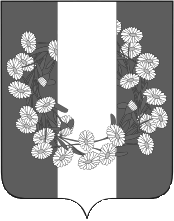 АДМИНИСТРАЦИЯ БУРАКОВСКОГО СЕЛЬСКОГО ПОСЕЛЕНИЯ КОРЕНОВСКОГО РАЙОНАПОСТАНОВЛЕНИЕ/проектот 00.00.2024 г.                                                                                                                             № 00х.БураковскийОб утверждении административного регламента предоставления администрацией Бураковского сельского поселения Кореновского района  муниципальной  услуги «Предоставление копий правовых актов администрации  В соответствии с Федеральным законом от 27 июля 2010 года № 210-ФЗ «Об организации предоставления государственных и муниципальных услуг»,            администрация Бураковского сельского поселения Кореновского района            п о с т а н о в л я е т:1.Утвердить административный регламент предоставления администрацией Бураковского сельского поселения Кореновского района муниципальной услуги «Предоставление копий правовых актов администрации муниципального образования» (прилагается).2.Признать утратившими силу постановления администрации Бураковского сельского поселения Кореновского района от 06 ноября 2019 года № 87 «Об утверждении административного регламента предоставления администрацией Бураковского сельского поселения Кореновского района  муниципальной  услуги «Предоставление копий правовых актов администрации Бураковского сельского поселения Кореновского района».3.Общему отделу администрации Бураковского сельского поселения Кореновского района (Абрамкина) обнародовать настоящее постановление в установленных местах и разместить его на официальном сайте органов местного самоуправления Бураковского сельского поселения Кореновского района в сети Интернет.4. Контроль за выполнением настоящего постановления оставляю за собой.5. Постановление вступает в силу после его официального обнародования.Глава Бураковского сельского поселения Кореновского района                                                                            Л.И. ОрлецкаяПРИЛОЖЕНИЕ УТВЕРЖДЕНпостановлением администрацииБураковского сельского поселенияКореновского районаот 00.00.2023 года   № 00АДМИНИСТРАТИВНЫЙ РЕГЛАМЕНТпредоставления администрацией Бураковского сельского поселения Кореновского района муниципальной услуги «Предоставление копий правовых актов администрации Бураковского сельского поселения Кореновского района»1. Общие положения1.1.  Предмет регулирования административного регламента1.1.1. Административный регламент предоставления администрацией  Бураковского сельского поселения Кореновского района муниципальной услуги «Предоставление копий правовых актов администрации Бураковского сельского поселения Кореновского района» (далее соответственно – муниципальная услуга, Регламент) определяет стандарт, сроки и последовательность выполнения административных процедур (действий) по предоставлению администрацией Бураковского сельского поселения   Кореновского района муниципальной услуги «Предоставление копий правовых актов администрации Бураковского сельского поселения Кореновского района».1.2. Круг заявителей1.2.1. Заявителями на получение муниципальной услуги являются физические или юридические лица, индивидуальные предприниматели  либо их уполномоченные представители, действующие в соответствии с полномочиями, подтверждаемыми в установленном законом порядке (далее - Заявители).1.3. Требование предоставления заявителю муниципальной услуги в соответствии с вариантом предоставления муниципальной услуги, соответствующим признакам заявителя, определенным в результате анкетирования, проводимого органом, предоставляющим услугу (далее - профилирование), а также результата, за предоставлением которого обратился заявитель1.3.1. Муниципальная услуга по предоставлению копий правовых актов администрации Бураковского сельского поселения Кореновского района (далее – муниципальная услуга) предоставляется заявителю в соответствии с вариантами предоставления муниципальной услуги:Вариант I.«Предоставление копий правовых актов администрации Бураковского сельского поселения Кореновского района»;Вариант II  «Исправление допущенных опечаток и  ошибок в выданном результате предоставления муниципальной услуги документе»;Вариант III «Выдача (отказ в выдаче) дубликата, выданного по результатам предоставления муниципальной услуги».Выдача дубликата документа, выданного по результатам предоставления муниципальной услуги, не предусмотрена.	1.3.2. Вариант предоставления муниципальной услуги определяется исходя из установленных признаков заявителя, а также из результата предоставления муниципальной услуги, за предоставлением которого обратился заявитель. Перечень признаков заявителей (принадлежащих им объектов), а также комбинации значений признаков, каждая из которых соответствует одному варианту предоставления услуги, приведены в приложении № 1 к Регламенту.1.3.3. Признаки заявителя определяются путем профилирования, осуществляемого в соответствии с Регламентом.1.3.4. Предоставление муниципальной услуги в упреждающем (проактивном) режиме не предусмотрено.2. Стандарт предоставления муниципальной услуги2.1. Наименование муниципальной услуги 2.1.1. Предоставление копий правовых актов администрации Бураковского сельского поселения Кореновского района.2.2. Наименование органа, предоставляющего муниципальной услугу2.2.1. Органом, предоставляющим муниципальную услугу, является администрация Бураковского сельского поселения Кореновского района (далее – Уполномоченный орган). Непосредственно в администрации Бураковского сельского поселения Кореновского района муниципальную услугу предоставляет общий отдел администрации Бураковского сельского поселения Кореновского района  (далее – отдел уполномоченного органа).2.2.2 В предоставлении муниципальной услуги принимают участие: государственное автономное учреждение Краснодарского края «Многофункциональный центр предоставления государственных и муниципальных услуг Краснодарского края» (далее - МФЦ).2.2.3. При предоставлении муниципальной услуги Уполномоченному органу запрещается требовать от Заявителя осуществления действий, в том числе согласований, необходимых для получения муниципальной услуги и связанных с обращением в иные государственные органы, органы местного самоуправления, организации, за исключением получения услуг и получения документов и информации, предоставляемых в результате предоставления таких услуг, включенных в перечень, утвержденный решением Совета Бураковского сельского поселения Кореновского района от 16 апреля 2018 года № 190 «Об утверждении перечня услуг, которые являются необходимыми и обязательными для предоставления администрацией Бураковского сельского поселения Кореновского района муниципальных услуг и предоставляются организациями, участвующими в предоставлении муниципальных услуг,  и  порядка определения размера платы за их оказание».2.2.4. При подаче запроса о предоставлении муниципальной услуги в МФЦ возможно принятие решения об отказе в приеме запроса и документов (или) информации, необходимой для предоставления муниципальной услуги при наличии оснований, предусмотренных пунктом 2.9.1 Регламента.2.3. Результат предоставления муниципальной услуги	2.3.1. Результатом предоставления муниципальной услуги являются:2.3.1.1. Для варианта I предоставления муниципальной услуги                                                 по предоставлению копий правовых актов администрации Бураковского сельского поселения Кореновского района (далее – вариант I):	копия правового акта администрации Бураковского сельского поселения Кореновского района  (далее – копия);мотивированный письменный отказ в предоставлении копий правовых актов администрации Бураковского сельского поселения Кореновского района,  в виде письма администрации Бураковского сельского поселения Кореновского района (далее – письменный отказ), в случае наличия оснований для отказа в предоставлении муниципальной услуги, указанных в подразделе 2.10 раздела 2 настоящего Регламента.2.3.1.2. Для варианта II предоставления муниципальной услуги  исправление допущенных опечаток и  ошибок в выданном результате предоставления муниципальной услуги документе (далее – вариант II):копия правового акта администрации Бураковского сельского поселения Кореновского района  без опечаток и ошибок;мотивированный письменный отказ в исправлении допущенных опечаток и  ошибок в выданном результате предоставления муниципальной услуги в виде письма администрации Бураковского сельского поселения Кореновского района (далее – письменный отказ), в случае наличия оснований для отказа в предоставлении муниципальной услуги. Вариант III «Выдача (отказ в выдаче) дубликата, выданного по результатам предоставления муниципальной услуги».Выдача дубликата документа, выданного по результатам предоставления муниципальной услуги, не предусмотрена.2.3.2. Результаты муниципальной услуги могут быть получены:в случае обращения за получением муниципальной услуги через портал государственных и муниципальных услуг (функций) Краснодарского края (далее  Региональный портал, РПГУ) - на Региональном портале;в случае обращения за получением муниципальной услуги через МФЦ, в том числе по экстерриториальному принципу, – непосредственно в МФЦ;в случае обращения заявителя за получением муниципальной услуги в Уполномоченный орган – непосредственно в Уполномоченном органе;в случае обращения за получением муниципальной услуги посредством личного кабинета на Региональном портале в личном кабинете на Региональном портале соответственно.2.3.3. Заявитель вправе указать, каким способом намерен получить результат предоставления муниципальной услуги, независимо от способа подачи заявления. Способ получения результата рассмотрения заявления указывается в заявлении.Результат предоставления муниципальной услуги может быть выдан: через почтовое отправление;на бумажном носителе при личном обращении в Уполномоченный орган или в МФЦ;в виде электронного документа, в том числе с использованием Регионального  портала (www.pgu.krasnodar.ru).Результат предоставления муниципальной услуги по экстерриториальному принципу может быть получен в виде электронных документов и (или) электронных образов документов, заверенных должностным лицом, уполномоченным на принятие решения, о предоставлении муниципальной услуги.2.3.4. Формирование реестровой записи в качестве результата предоставления муниципальной услуги не предусмотрено.2.4. Срок предоставления муниципальной услуги2.4.1. Максимальный срок предоставления муниципальной услуги по предоставлению копий правовых актов администрации Бураковского сельского поселения Кореновского района не более 10 календарных дней со дня регистрации заявления и документов, необходимых для предоставления муниципальной услуги, в Уполномоченном органе.2.4.2. Для варианта I срок предоставления муниципальной услуги не более 10 календарных дней со дня регистрации заявления и документов, необходимых для предоставления государственной услуги, в Уполномоченном органе.2.4.3. Для варианта II предоставления муниципальной услуги исправление допущенных опечаток и ошибок в выданном результате предоставления муниципальной услуги документе не более 10 календарных дней со дня регистрации заявления и документов, необходимых для предоставления государственной услуги, в Уполномоченном органе.2.4.4. Срок приостановления предоставления муниципальной услуги законодательством Российской Федерации и законодательством Краснодарского края не предусмотрен.2.4.5. Срок выдачи мотивированного письменного отказа - не более 10 календарных дней со дня принятия заявления.2.4.6. Срок выдачи (направления) документов, являющихся результатом предоставления муниципальной услуги, составляет 1 день.2.4.5. Максимальный срок предоставления муниципальной услуги через МФЦ, в том числе по экстерриториальному принципу, не должен превышать 8 (восемь) рабочих дней со дня поступления заявления в уполномоченный орган.2.4.6. Максимальный срок предоставления муниципальной услуги через Региональный портал не должен превышать 8 (восемь)рабочих дней со дня поступления заявления в уполномоченный орган.2.4.7. Срок приостановления предоставления муниципальной услуги по Вариантам I, II действующим законодательством Российской Федерации не предусмотрен.2.5. Правовые основания для предоставления муниципальной услуги	2.5.1. Перечень нормативных правовых актов, регулирующих предоставление муниципальной услуги размещен:	на официальном сайте  http://wp.burakovskaja.ru;	в Федеральном реестре http://ar.gov.ru/ru;	на Региональном портале http://pgu.krasnodar.ru.	2.5.2. Информация о порядке досудебного (внесудебного) обжалования решений и действий (бездействия), совершенных при предоставлении муниципальных услуг размещена:	на официальном сайте http://wp.burakovskaja.ru;	в федеральной государственной информационной системе, обеспечивающей процесс досудебного (внесудебного) обжалования решений и действий (бездействия), совершенных при предоставлении муниципальных услуг, в соответствии с требованиями Положения о федеральной государственной информационной системе, обеспечивающей процесс досудебного (внесудебного) обжалования решений и действий (бездействия), совершенных при предоставлении муниципальных услуг, утвержденного постановлением Правительства Российской Федерации от 20 ноября 2012 года № 1198 «О федеральной государственной информационной системе, обеспечивающей процесс досудебного (внесудебного) обжалования решений и действий (бездействия), совершенных при предоставлении государственных и муниципальных услуг».2.6. Исчерпывающий перечень документов, необходимых в соответствии с законодательными или иными нормативными правовыми актами для предоставления муниципальной услуги, которые заявитель должен представить самостоятельно	2.6.1. Для варианта I заявитель (его представитель)  представляет следующие документы:	письменное заявление о предоставлении копий правовых актов администрации Бураковского сельского поселения Кореновского района (по рекомендуемой форме согласно приложению № 2 к Регламенту, образец заполнения заявления представлен в приложении № 3 к Регламенту, к которому прилагаются: документ, удостоверяющий личность заявителя (заявителей) или личность представителя, а также документы, подтверждающие его полномочия) – в случае подачи запроса представителем (оригинал после снятия копии возвращается).2.6.2. Для варианта II предоставления муниципальной услуги «Исправление допущенных опечаток и ошибок в выданном в результате предоставления муниципальной услуги» документе заявитель (его представитель) представляет следующие документы:письменное заявление в свободной форме, содержащее указание на опечатки и ошибки, допущенные в выданных в результате предоставления муниципальной услуги документах;документ, выданный по результату ранее предоставленной муниципальной услуги, в котором допущены опечатки и (или) ошибки;паспорт или иной документ, удостоверяющий личность заявителя (заявителей) или представителя заявителя, а также документы, подтверждающие его полномочия (оригинал после снятия копии возвращается) – в случае подачи запроса представителем заявителя.2.6.3. После снятия копии с представленного оригинала документа, указанного в настоящем пункте, оригинал возвращается заявителю (его представителю).2.6.4. Заявление  и прилагаемые документы, указанные в пунктах                        2.6.1 Регламента, могут направляться в Уполномоченный орган посредством обращения в МФЦ, а также в электронной форме путем заполнения формы запроса через личный кабинет на Региональном портале.2.7. Исчерпывающий перечень документов, необходимых 
в соответствии с нормативными правовыми актами для предоставления муниципальной услуги, которые заявитель вправе представить по собственной инициативе, которые находятся в распоряжении государственных органов, органов местного самоуправления и иных органов, участвующих в предоставлении государственных и муниципальных услуг, и подлежат представлению в рамках межведомственного информационного взаимодействия	2.7.1. Документы, необходимые для предоставления муниципальной услуги, находящиеся в распоряжении государственных органов, органов местного самоуправления муниципальных образований Краснодарского края и иных органов, участвующих в предоставлении государственных или муниципальных услуг, и которые заявитель вправе представить, отсутствуют. 2.8. Состав и способы подачи запроса о предоставлении муниципальной услуги	2.8.1.  В случае направления заявления через отдел уполномоченного органа установление личности заявителя может осуществляться в ходе личного приема посредством предъявления паспорта гражданина Российской Федерации либо иного документа, удостоверяющего личность, предусмотренных частью 18 статьи 14.1 Федерального закона от 27 июля 2006 года № 149-ФЗ «Об информации, информационных технологиях и о защите информации.	2.8.2 В случае направления заявления  через МФЦ  установление личности заявителя может осуществляться с использованием Федеральной государственной информационной системы «Единая система идентификации и аутентификации в инфраструктуре, обеспечивающей информационно-технологическое взаимодействие информационных систем, используемых для предоставления государственных и муниципальных услуг в электронной форме» (далее – ЕСИА) или иных государственных информационных систем, если такие государственные информационные системы в установленном Правительством Российской Федерации порядке обеспечивают взаимодействие с ЕСИА, при условии совпадения сведений о физическом лице в указанных информационных системах. (Примечание: Использование вышеуказанных технологий проводится при наличии технической возможности).2.8.3 В случае направления заявления посредством Регионального портала формирование запроса осуществляется посредством заполнения интерактивной формы на Региональном портале.В заявлении также указывается один из следующих способов направления результата предоставления муниципальной услуги:в форме электронного документа в личном кабинете на Региональном портале;дополнительно на бумажном носителе в виде распечатанного экземпляра электронного документа в  отдел уполномоченного органа, МФЦ;В случае направления заявления посредством Регионального портала сведения из документа, удостоверяющего личность заявителя (его представителя) формируются при подтверждении учетной записи в ЕСИА  из состава соответствующих данных указанной учетной записи и могут быть проверены путем направления запроса с использованием системы межведомственного электронного взаимодействия.2.9. Исчерпывающий перечень оснований для отказа в приеме документов, необходимых для предоставления муниципальной услуги2.9.1. Основаниями для отказа в приеме документов, необходимых для предоставления услуги для вариантов I - II являются:1) заявление подано лицом, не имеющим полномочий представлять интересы заявителя;2) заявление не содержит подписи заявителя (его представителя);3) представленные документы (документ, удостоверяющий личность; документ, удостоверяющий полномочия представителя заявителя, в случае обращения за предоставлением услуги указанного лица) или сведения утратили силу на момент обращения за государственной услугой;4) несоответствие заявителя кругу лиц, указанных в подразделе  1.2  Регламента;5) несоответствие документов, указанных в пунктах                                             2.6.1,2.6.2 Регламента по форме и содержанию, установленным законодательством Российской Федерации требованиям;6) представленные заявителем (его представителем) документы содержат подчистки и исправления текста, не заверенные в порядке, установленном законодательством Российской Федерации;7) документы содержат повреждения, наличие которых не позволяет в полном объеме использовать информацию и сведения, содержащиеся в документах для предоставления услуги;8) некорректно заполнены поля в форме запроса, в том числе в интерактивной форме запроса на Региональном портале;9) подача запроса и документов, необходимых для предоставления государственной услуги, в электронной форме с нарушением установленных требований;10) несоблюдение установленных статьей 11 Федерального закона 
от 06 апреля 2011 года № 63-ФЗ «Об электронной подписи» (далее – Федеральный закон № 63-ФЗ) условий признания действительности усиленной квалифицированной электронной подписи.11)   копии документов, представленные заявителем без  предъявления оригиналов, не имеют нотариального удостоверения.	2.9.2. Отказ в приеме документов, необходимых для предоставления муниципальной услуги, не препятствует повторному обращению Заявителя после устранения причины, послужившей основанием для отказа.	О наличии основания для отказа в приеме документов Заявителя информирует муниципальный служащий Уполномоченного органа либо работник МФЦ, ответственный за прием документов, объясняет Заявителю содержание выявленных недостатков в представленных документах и предлагает принять меры по их устранению.	Уведомление об отказе в приеме документов, необходимых для предоставления муниципальной услуги, по требованию Заявителя подписывается работником МФЦ, должностным лицом Уполномоченного органа и выдается Заявителю с указанием причин отказа не позднее одного дня со дня обращения Заявителя за получением муниципальной услуги.	Не может быть отказано Заявителю в приеме дополнительных документов при наличии намерения их сдать.	Отказ в приеме документов, необходимых для предоставления муниципальной услуги, не препятствует повторному обращению Заявителя после устранения причины, послужившей основанием для отказа в приеме документов. 2.10. Исчерпывающий перечень оснований для приостановления предоставления муниципальной услуги или отказа в предоставлении муниципальной услуги	2.10.1. Оснований для приостановления предоставления муниципальной услуги законодательством Российской Федерации по Вариантам 1-2 не предусмотрено.	2.10.2. Основаниями для отказа в предоставлении муниципальной услуги по Вариантам 1-2 являются: 	обращение заявителя об оказании муниципальной услуги, предоставление которой не осуществляется органом;	обращение (в письменном виде) заявителя с просьбой о прекращении муниципальной услуги. 	2.10.3. При обращении через РПГУ решение об отказе в приеме документов, необходимых для предоставления муниципальной услуги, оформляется в виде электронного документа направляется в личный кабинет Заявителя на РПГУ не позднее первого рабочего дня, следующего за днем подачи Запроса.	2.10.4. Отказ в предоставлении муниципальной услуги не препятствует повторному обращению Заявителя после устранения причины, послужившей основанием для отказа.2.11. Размер платы, взимаемой с заявителя при предоставлении муниципальной услуги, и способы ее взимания2.11.1. Государственная пошлина или иная плата за предоставление муниципальной услуги не взимается. Предоставление муниципальной услуги осуществляется бесплатно.2.11.2. Информация содержится в Федеральной государственной информационной системе «Федеральный реестр государственных и муниципальных услуг (функций)», размещенная на РПГУ и официальном сайте http://wp.burakovskaja.ru в разделе «Административные регламенты» и предоставляется заявителю бесплатно. 2.12. Максимальный срок ожидания в очереди при подаче заявителем запроса о предоставлении муниципальной услуги и при получении результата предоставления муниципальной услуги2.12.1. Максимальный срок ожидания в очереди при подаче запроса о предоставлении муниципальной услуги, а также при получении результата предоставления муниципальной услуг при личном приеме Заявителя не должен превышать 15 минут.2.13. Срок регистрации заявления заявителя о предоставлении муниципальной услуги	2.13.1. Регистрация поступившего в Уполномоченный орган заявления о предоставлении муниципальной услуги и (или) документов (содержащихся в них сведений), осуществляется в день их поступления.	2.13.2. Регистрация заявления о предоставлении муниципальной услуги и (или) документов (содержащихся в них сведений), поступившего в выходной (нерабочий или праздничный) день, осуществляется в первый за ним рабочий день.	2.13.3. Срок регистрации заявления о предоставлении муниципальной услуги и (или) документов (содержащихся в них сведений), поданных в том числе посредством РПГУ не может превышать двадцати минут.2.13.4. Срок регистрации заявления о предоставлении муниципальной услуги и (или) документов (содержащихся в них сведений), поданных в том числе посредством РПГУ поступившего вне рабочего времени уполномоченного органа либо в выходной, нерабочий праздничный день - днем поступления заявления считается первый рабочий день.2.14. Требования к помещениям, в которых предоставляются муниципальные услуги	2.14.1. Информация о графике (режиме) работы размещается 
при входе в здание, в котором осуществляется деятельность Уполномоченного органа, на видном месте.2.14.2. Здание, в котором предоставляется муниципальная услуга оборудуется входом, обеспечивающим свободный доступ Заявителей 
в помещения.	2.14.3. Вход в здание оборудуется информационной табличкой (вывеской), содержащей информацию об Уполномоченном органе, а также оборудуется лестницей с поручнями, пандусами, для беспрепятственного передвижения граждан.	2.14.4. Места предоставления муниципальной услуги оборудуются 
с учетом требований доступности для инвалидов в соответствии 
с действующим законодательством Российской Федерации о социальной защите инвалидов, в том числе обеспечиваются:	условия для беспрепятственного доступа к объекту, на котором организовано предоставление услуг, к местам отдыха и предоставляемым в них  услугам;	возможность самостоятельного передвижения по территории объекта, 
на котором организовано предоставление услуг, входа в такой объект и выхода из него, посадки в транспортное средство и высадки из него, в том числе с использованием кресла-коляски;	сопровождение инвалидов, имеющих стойкие расстройства функции зрения и самостоятельного передвижения, и оказание им помощи на объекте, на котором организовано предоставление услуг;	надлежащее размещение оборудования и носителей информации, необходимых для обеспечения беспрепятственного доступа инвалидов 
к объекту и предоставляемым услугам с учетом ограничений 
их жизнедеятельности;	дублирование необходимой для инвалидов звуковой и зрительной информации, а также надписей, знаков и иной текстовой и графической информации знаками, выполненными рельефно-точечным шрифтом Брайля, допуск сурдопереводчика и тифлосурдопереводчика;	допуск на объект, на котором организовано предоставление услуг, собаки-проводника при наличии документа, подтверждающего ее специальное обучение и выдаваемого в порядке, установленном законодательством Российской Федерации;	оказание работниками органа (учреждения), предоставляющего услуги населению, помощи инвалидам в преодолении барьеров, мешающих получению ими услуг наравне с другими органами.	На всех парковках общего пользования, в том числе около объектов социальной, инженерной и транспортной инфраструктур (жилых, общественных и производственных зданий, строений и сооружений, включая те, в которых расположены физкультурно-спортивные организации, организации культуры и другие организации), мест отдыха, выделяется не менее 10 процентов мест (но не менее одного места) для бесплатной парковки транспортных средств, управляемых инвалидами I, II групп, и транспортных средств, перевозящих таких инвалидов и (или) детей-инвалидов. На граждан из числа инвалидов III группы распространяются нормы настоящей части в порядке, определяемом Правительством Российской Федерации. 	На указанных транспортных средствах должен быть установлен опознавательный знак «Инвалид» и информация об этих транспортных средствах должна быть внесена в федеральный реестр инвалидов.	Места для бесплатной парковки транспортных средств, управляемых инвалидами, не должны занимать иные транспортные средства, за исключением случаев, предусмотренных правилами дорожного движения.	2.14.5. Помещения, в которых предоставляется муниципальная услуга, зал ожидания, места для заполнения запросов о предоставлении муниципальной услуги должны соответствовать санитарно-гигиеническим правилам и нормативам, правилам пожарной безопасности, безопасности труда, а также оборудоваться системами кондиционирования (охлаждения и нагревания) и вентилирования воздуха, средствами оповещения о возникновении чрезвычайной ситуации. На видном месте располагаются схемы размещения средств пожаротушения и путей эвакуации людей. Предусматривается оборудование доступного места общественного пользования (туалет).	2.14.6. Кабинеты оборудуются информационными табличками (вывесками), содержащими информацию о номере кабинета и наименовании структурного подразделения Уполномоченного органа, предоставляющего муниципальную услугу.2.14.7. Места для заполнения запросов о предоставлении муниципальной услуги оборудуются: телефоном, факсом, копировальным аппаратом, компьютерами и иной оргтехникой, рабочими столами и стульями, кресельными секциями для посетителей, а также справочно-правовыми системами, информационными стендами.2.14.8. Оформление визуальной, текстовой и мультимедийной информации о порядке предоставления муниципальной услуги должно соответствовать оптимальному зрительному и слуховому восприятию информации Заявителями.	2.14.9. Прием Заявителей при предоставлении муниципальной услуги осуществляется согласно графику (режиму) работы Уполномоченного органа.	2.14.10. Рабочее место должностного лица отдела  уполномоченного органа, предоставляющего муниципальную услугу (далее – Должностное лицо), оборудуется компьютером и оргтехникой, позволяющими своевременно и в полном объеме получать справочную информацию по вопросам предоставления муниципальной услуги и организовать предоставление муниципальной услуги в полном объеме.	2.14.11. Должностные лица обеспечиваются идентификационными карточками (бэйджами) и (или) настольными табличками.2.15. Показатели доступности и качества муниципальной услуги	2.5.1. Основными показателями доступности предоставления муниципальной й услуги являются:наличие полной и понятной информации о порядке, сроках и ходе предоставления муниципальной услуги в информационно-телекоммуникационных сетях общего пользования (в том числе в сети «Интернет»), средствах массовой информации;доступность электронных форм документов, необходимых для предоставления услуги;возможность подачи запроса на получение муниципальной услуги и документов в электронной форме;предоставление муниципальной услуги в соответствии с вариантом предоставления муниципальной услуги;удобство информирования заявителя о ходе предоставления муниципальной услуги, а также получения результата предоставления услуги;возможность получения заявителем уведомлений о предоставлении муниципальной услуги с помощью Регионального портала;возможность получения информации о ходе предоставления муниципальной услуги, в том числе с использованием информационно-коммуникационных технологий.2.15.2. Основными показателями качества предоставления муниципальной услуги являются:своевременное предоставление муниципальной услуги (отсутствие нарушений сроков предоставления муниципальной услуги);минимально возможное количество взаимодействий гражданина с должностными лицами, участвующими в предоставлении муниципальной услуги;отсутствие обоснованных жалоб на действия (бездействие) сотрудников и их некорректное (невнимательное) отношение к заявителям;отсутствие заявлений об оспаривании решений, действий (бездействия) Уполномоченного органа, его должностных лиц, принимаемых (совершенных) при предоставлении муниципальной услуги, по итогам рассмотрения которых вынесены решения об удовлетворении (частичном удовлетворении) требований заявителей.	2.15.3. Заявителю обеспечивается возможность предоставления нескольких муниципальных услуг в МФЦ в соответствии со статьей 15.1 Федерального закона № 210 (далее – комплексный запрос).	Получение муниципальной услуги, предусмотренной настоящим Регламентом в МФЦ, возможно при подаче Заявителем комплексного запроса.	Заявление, составленное МФЦ на основании комплексного запроса Заявителя, должно быть подписано уполномоченным работником МФЦ и скреплено печатью МФЦ.	Заявление, составленное на основании комплексного запроса, и документы, необходимые для предоставления муниципальной услуги, направляются в Уполномоченный орган с приложением копии комплексного запроса, заверенной МФЦ.	Направление МФЦ заявлений, документов в Уполномоченный орган осуществляется не позднее одного рабочего дня, следующего за днем получения комплексного запроса.	Получение МФЦ отказа в предоставлении муниципальных услуг, включенных в комплексный запрос, не является основанием для прекращения получения иных муниципальных услуг, указанных в комплексном запросе, за исключением случаев, если услуга, в предоставлении которой отказано, необходима для предоставления иных муниципальных услуг, включенных в комплексный запрос. 2.15.4. Оценка качества предоставления муниципальной услуги осуществляется в соответствии с постановлением Правительства Российской Федерации от 12 декабря 2012 года № 1284 «Об оценке гражданами эффективности деятельности руководителей территориальных органов федеральных органов исполнительной власти (их структурных    подразделений)    и   территориальных    органов государственных внебюджетных фондов (их региональных отделений) с учетом качества предоставления государственных услуг, руководителей многофункциональных центров предоставления государственных и муниципальных услуг с учетом качества организации предоставления государственных и муниципальных услуг, а также о применении результатов указанной оценки как основания для принятия решений о досрочном прекращении исполнения соответствующими руководителями своих должностных обязанностей».2.16. Иные требования к предоставлению муниципальной услуги, в том числе учитывающие особенности предоставления муниципальных услуг в многофункциональных центрах и особенности предоставления муниципальных услуг в электронной форме	2.16.1. Услуг, которые являются необходимыми и обязательными для предоставления муниципальной услуги, законодательством Российской Федерации не предусмотрено.2.16.2. Государственная пошлина или иная плата за предоставление муниципальной услуги не взимается. Предоставление муниципальной услуги осуществляется бесплатно.2.16.3. При предоставлении муниципальных услуг используются следующие основные информационные системы:	Региональная государственная информационная система «Портал государственных и муниципальных услуг (функций) Краснодарского края» (РПГУ);	Региональная государственная информационная система «Реестр государственных и муниципальных услуг Краснодарского края» (Реестр КК);	Федеральная государственная информационная система «Единая система идентификации и аутентификации в инфраструктуре, обеспечивающей информационно-технологическое взаимодействие информационных систем, используемых для предоставления государственных и муниципальных услуг в электронной форме» (ФГИС ЕСИА);	Система электронного документооборота администрации Бураковского сельского поселения Кореновского района;	Автоматизированная информационная система ГАУ КК «МФЦ» (АИС МФЦ);	иные государственные информационные системы, если такие государственные информационные системы в установленном Правительством Российской Федерации порядке обеспечивают взаимодействие с ЕСИА, при условии совпадения сведений о физическом или юридическом лице, в указанных информационных системах.	2.16.4. Предоставление муниципальной услуги в МФЦ осуществляется в соответствии с соглашением о взаимодействии между МФЦ и Уполномоченным органом. 	МФЦ при обращении Заявителя за предоставлением муниципальной услуги осуществляет: 	бесплатный доступ Заявителей к РПГУ для обеспечения 	возможности получения муниципальной услуги в электронной форме;	возможность получения результата предоставления муниципальной услуги в виде распечатанного экземпляра электронного документа на бумажном носителе;	бесплатное информирование и консультирование заявителей о порядке предоставления муниципальной услуги, ходе рассмотрения запросов о предоставлении муниципальной услуги, а также по иным вопросам, связанным с предоставлением муниципальной услуги;	формирование электронных документов и (или) электронных образов заявления, документов, принятых от Заявителя, копий документов личного хранения, принятых от Заявителя, обеспечивая их заверение электронной подписью в установленном порядке;	направление с использованием информационно телекоммуникационных технологий электронных документов и (или) электронных образов документов, заверенных уполномоченным должностным лицом МФЦ, в Уполномоченный орган.	2.16.5. Предоставление муниципальной услуги в электронной форме осуществляется посредством федеральной государственной информационной системы, обеспечивающей предоставление в электронной форме государственных и муниципальных услуг, расположенной информационно-коммуникационной сети «Интернет» по адресу: РПГУ, расположенной в информационно-коммуникационной сети «Интернет» по адресу: pgu.krasnodar.ru, в отделах МФЦ, а также в управлении уполномоченного органа, по выбору Заявителя.	2.16.6. Предоставляется возможность подачи в электронной форме запроса о предоставлении услуги несколькими заявителями.	2.16.7. При предоставлении муниципальной услуги в электронной форме осуществляется:	подача запроса о предоставлении муниципальной услуги и иных документов, необходимых для предоставления муниципальной услуги с использованием РПГУ;	обработка и регистрация Заявления и документов, необходимых для предоставления муниципальной услуги в система электронного документооборота администрации Бураковского сельского поселения Кореновского района;	получение Заявителем уведомлений о ходе предоставления муниципальной услуги в личный кабинет на РПГУ;	получение Заявителем результата предоставления муниципальной услуги в Личный кабинет на РПГУ в форме электронного документа, подписанного электронной подписью должностного лица Уполномоченного органа;направление жалобы на решения, действия (бездействия) должностных лиц уполномоченного органа в федеральной государственной информационной системе, обеспечивающей процесс досудебного (внесудебного) обжалования решений и действий (бездействия), совершенных при предоставлении муниципальных услуг, в соответствии с требованиями Положения о федеральной государственной информационной системе, обеспечивающей процесс досудебного (внесудебного) обжалования решений и действий (бездействия), совершенных при предоставлении государственных и муниципальных услуг, утвержденного постановлением Правительства Российской Федерации от 20 ноября 2012 года № 1198 «О федеральной государственной информационной системе, обеспечивающей процесс досудебного (внесудебного) обжалования решений и действий (бездействия), совершенных при предоставлении государственных муниципальных услуг».	2.16.8. При направлении заявлений и документов в электронной форме 
с использованием РПГУ юридическими лицами заявление и документы должны быть подписаны усиленной квалифицированной электронной подписью в соответствии с требованиями Федерального закона от 6 апреля 2011 года № 63-ФЗ «Об электронной подписи» и постановления Правительства Российской Федерации от 25 июня 2012 года № 634 «О видах электронной подписи, использование которых допускается при обращении за получением государственных и муниципальных услуг»( далее - Федеральный закон № 63-ФЗ и  Постановление Правительства № 634 соответственно). 		Заявитель - физическое лицо вправе использовать простую электронную подпись при обращении в электронной форме за получением муниципальной услуги при условии, что при выдаче ключа простой электронной подписи личность физического лица установлена при личном приеме. 	Сведения о ходе рассмотрения заявления представленного посредством РПГУ доводятся до заявителя путем уведомления об изменении статуса заявления в личном кабинете заявителя на РПГУ.	2.16.9. Сведения о ходе рассмотрения заявления предоставляются заявителю на основании его устного (при личном обращении либо по телефону в уполномоченный орган МФЦ) либо письменного запроса, составляемого в произвольной форме, без взимания платы. 2.16.10. Уполномоченный орган в срок не позднее одного рабочего дня
с момента подачи заявления на РПГУ, а в случае его поступления в выходной, нерабочий праздничный день, - в следующий за ним первый рабочий день обеспечивает:а)	прием документов, необходимых для предоставления муниципальной услуги, и направление заявителю электронного сообщения о поступлении заявления;б)	регистрацию заявления и направление заявителю уведомления о регистрации заявления  либо об отказе в приеме документов, необходимых для предоставления муниципальной услуги.2.16.11. Электронное заявление становится доступным для должностного лица уполномоченного органа, ответственного за прием и регистрацию заявления (далее - должностное лицо), в государственной информационной системе, используемой уполномоченным органом для предоставления муниципальной услуги (далее - ГИС).Ответственное должностное лицо:проверяет наличие электронных заявлений поступивших посредством РПГУ, с периодом не реже 2 раза в день;рассматривает поступившие заявления и приложенные к ним документы;производит действия в соответствии с пунктом 2.16.7  Регламента.2.16.12. Заявителю в качестве результата предоставления муниципальной услуги обеспечивается возможность получения документа:в форме электронного документа, подписанного усиленной  квалифицированной электронной подписью должностного лица уполномоченного органа направленного заявителю в личный кабинет на РПГУ;в виде бумажного документа, подтверждающего содержание электронного документа, который заявитель получает при личном обращении в МФЦ.2.16.13. Получение информации о ходе рассмотрения заявления и о результате предоставления муниципальной услуги производится в личном кабинете на РПГУ, при условии авторизации. Заявитель имеет возможность просматривать статус электронного заявления, а также информацию о дальнейших действиях в личном кабинете по собственной инициативе, в любое время.	2.16.14. При предоставлении муниципальной услуги в электронной форме заявителю направляется в срок, не превышающий одного рабочего дня после завершения выполнения соответствующего действия, на адрес электронной почты или с использованием средств РПГУ по выбору заявителя:а)	уведомление о приеме и регистрации заявления и иных документов, необходимых для предоставления муниципальной услуги, содержащее сведения о факте приема заявления и документов, необходимых для предоставления муниципальной услуги, и начале процедуры предоставления муниципальной услуги, а также сведения о дате и времени окончания предоставления муниципальной услуги либо мотивированный письменный отказ в приеме документов,  необходимых для предоставления муниципальной услуги;б) уведомление о начале процедуры предоставления муниципальной услуги;в)	уведомление о результатах рассмотрения документов, необходимых для предоставления муниципальной услуги, содержащее сведения о принятии положительного решения о предоставлении муниципальной услуги;	г) уведомление о мотивированном отказе в предоставлении муниципальной услуги;	д) уведомление о возможности получить результат предоставления муниципальной услуги.III. Состав, последовательность и сроки выполнения административных процедур3.1. Перечень вариантов предоставления муниципальной услуги3.1.1. Вариант I  предоставления муниципальной услуги «Предоставление копий правовых актов администрации муниципального образования Кореновский район»3.1.1.1  Срок предоставления муниципальной услуги по Варианту 1 не должен превышать  8 (восемь) рабочих дней со дня поступления заявления в уполномоченный орган, при выборе способа обращения за предоставлением муниципальной услуги через уполномоченный орган, почтовым отправлением, МФЦ и через  РПГУ.3.1.1.2  Основания для отказа в предоставлении муниципальной услуги предусмотрены в пункте 2.10.1 подраздела  2.10. раздела 2  Регламента.	3.1.1.3   Результатом предоставления муниципальной услуги являются документы, предусмотренные в подпункте 2.3.1.1 пункта 2.3.1 подраздела 2.1 раздела 2 Регламента.3.1.2 Вариант II предоставления муниципальной услуги  «Исправление допущенных опечаток и ошибок в выданном в результате предоставления муниципальной услуги документе»3.1.3.1  Срок предоставления муниципальной услуги по Варианту III не должен превышать 8  (восемь) рабочих дней со дня поступления заявления в уполномоченный орган, при выборе способа обращения за предоставлением муниципальной услуги через уполномоченный орган, почтовым отправлением, МФЦ и через РПГУ.3.1.3.2   Результатом предоставления муниципальной услуги являются документы, предусмотренные в подпункте 2.31.2  пункта 2.3.1 подраздела 2.1 раздела 2 Регламента.3.2. Описание административной процедурыпрофилирования заявителяВариант предоставления муниципальной услуги определяется путем анкетирования заявителя (его представителя).На основании ответов заявителя (его представителя) на вопросы анкетирования определяется вариант предоставления муниципальной услуги.Способы и порядок определения и предъявления необходимого заявителю (его представителю) варианта предоставления муниципальной услуги:посредством ответов на вопросы экспертной системы Регионального портала;посредством ответов на вопросы в  отделе  Уполномоченного органа;посредством ответов на вопросы в МФЦ.Перечень общих признаков, по которым объединяются категории заявителей, а также комбинации признаков заявителей, каждая из которых соответствует одному варианту предоставления муниципальной услуги, приведены в приложении 1 к Регламенту.3.2.1 Административные процедуры  варианта I  предоставления муниципальной услуги
«Предоставление копий правовых актов администрации Бураковского сельского поселения Кореновского района»	Вариант предоставления муниципальной услуги включает в себя следующий перечень административных процедур:прием запроса, документов и (или) информации, необходимых для предоставления муниципальной услуги;	получение дополнительных сведений от заявителя;	принятие решения о предоставлении муниципальной услуги и формирование результата предоставления муниципальной услуги;	предоставление результата муниципальной услуги.	Муниципальной услуга оказывается в течение 8 рабочих дней со дня поступления заявления в Уполномоченный орган.             Описание административной процедуры приема заявления документов и (или) информации, необходимых для предоставления муниципальной услуги	Основанием для начала административной процедуры является подача заявителем (его представителем) заявления о предоставлении копии правовых актов администрации Бураковского сельского поселения Кореновского района в Уполномоченный орган непосредственно или через МФЦ либо через Региональный портал.	Прием заявления и прилагаемых документов осуществляется:	в случае обращения за получением муниципальной услуги непосредственно в Уполномоченный орган или через Региональный портал – должностным лицом управления уполномоченного органа;	в случае обращения за получением государственной услуги через МФЦ – должностным лицом МФЦ.	При приеме запроса в Уполномоченном органе либо в МФЦ установление личности заявителя (его представителя) осуществляется:	посредством предъявления паспорта гражданина либо иного документа, удостоверяющего личность, в соответствии с законодательством Российской Федерации;	установление личности посредством идентификации и аутентификации с использованием информационных технологий (систем) (использование вышеуказанных технологий проводится при наличии технической возможности);	паспорт или иной документ, удостоверяющий личность представителя, а также документы, подтверждающие его полномочия.	Заявитель (его представитель) в целях получения муниципальной услуги предоставляет:	заявление о предоставлении копии правовых актов администрации Бураковского сельского поселения Кореновского района  (приложение № ____ к Регламенту);	паспорт или иной документ, удостоверяющий личность заявителя (оригинал после снятия копии возвращается);	паспорт или иной документ, удостоверяющий личность представителя, а также документы, подтверждающие его полномочия (оригинал после снятия копии возвращается) – в случае подачи запроса представителем.	Заявитель (его представитель) вправе представить соответствующие копии документов, указанных в настоящем пункте, заверенные в установленном законодательством Российской Федерации порядке.	Заявитель (его представитель) вправе представить документы, необходимые для предоставления муниципальной услуги, в форме электронных документов, подписанных в соответствии с требованиями:Правил определения видов электронной подписи, использование которых допускается при обращении за получением государственных и муниципальных услуг, утвержденных Постановлением Правительства Российской Федерации от 25 июня 2012 года  №  634 «О видах электронной подписи, использование которых допускается при обращении за получением государственных и муниципальных услуг»;Правил использования усиленной квалифицированной электронной подписи при обращении за получением государственных и муниципальных услуг, утвержденных постановлением Правительства Российской Федерации
от 25 августа 2012 года № 852 «Об утверждении Правил использования усиленной квалифицированной электронной подписи при обращении за получением государственных и муниципальных услуг и о внесении изменения в Правила разработки и утверждения административных регламентов предоставления государственных услуг».Заявление о предоставлении муниципальной услуги, сформированный на Региональном портале, поданные в электронной форме, должны быть подписаны простой электронной  подписью либо усиленной квалифицированной электронной подписью заявителя (его представителя).Формирование запроса о предоставлении муниципальной услуги на Региональном портале осуществляется посредством заполнения электронной формы запроса о предоставлении муниципальной услуги без необходимости дополнительной подачи запроса в какой-либо иной форме.Должностное лицо управления уполномоченного органа либо МФЦ, осуществляющее прием документов:проверяет наличие документов, необходимых для предоставления муниципальной услуги;производит регистрацию запроса в день его поступления;сопоставляет указанные в запросе сведения и данные в представленных документах;в случае представления незаверенной в установленном порядке копии документа сличает ее с оригиналом и ставит на ней заверительную надпись «Верно», должность лица, заверившего копию, личную подпись, инициалы, фамилию, дату заверения, оригиналы документов возвращает заявителю (его представителю);выдает документ, подтверждающий прием (регистрацию) запроса и документов и (или) информации, необходимой для предоставления муниципальной услуги.	В случае наличия оснований для отказа в приеме документов, необходимых для предоставления услуги, предусмотренных подразделом 2.9 Регламента объясняет Заявителю содержание выявленных недостатков в представленных документах и предлагает принять меры по их устранению.	Уведомление об отказе в приеме документов, необходимых для предоставления муниципальной услуги, по требованию Заявителя подписывается работником МФЦ, должностным лицом управления Уполномоченного органа и выдается Заявителю с указанием причин отказа не позднее одного дня со дня обращения Заявителя за получением муниципальной услуги.Максимальный срок регистрации заявления составляет не более 20 минут.При предоставлении муниципальной услуги по экстерриториальному принципу МФЦ:принимает от заявителя (его представителя) запрос и прилагаемые документы;осуществляет копирование (сканирование) документов;формирует электронные документы и (или) электронные образы документов, принятых от заявителя (его представителя), обеспечивая их заверение электронной подписью в установленном порядке;с использованием информационно-телекоммуникационных технологий направляет электронные документы и (или) электронные образы документов, заверенные уполномоченным должностным лицом МФЦ, в Уполномоченный орган.Срок регистрации заявления и прилагаемых документов специалистом МФЦ не может превышать 20 минут.Специалист МФЦ информирует заявителя:о сроке предоставления муниципальной услуги;о возможности отказа в предоставлении муниципальной услуги.При наличии технической возможности МФЦ направляет электронные документы и (или) электронные образы документов, заверенные в установленном порядке электронной подписью уполномоченного должностного лица МФЦ, в уполномоченный орган, если иное не предусмотрено федеральным законодательством и законодательством Краснодарского края, регламентирующим предоставление муниципальной услуги.При передаче пакета документов сотрудник уполномоченного органа, принимающий их, проверяет в присутствии курьера МФЦ соответствие и количество документов с данными, указанными в реестре, проставляет дату, время получения документов и подпись.Результатом административной процедуры является поступление в Уполномоченный орган пакета документов. Срок выполнения административной процедуры – 1 (один) рабочий день.Описание административной процедуры получения дополнительных сведений от заявителяПолучение дополнительных сведений от заявителя не предусмотрено.Описание административной процедуры принятие решения о предоставлении муниципальной услуги (об отказе в предоставлении)и формирование результата предоставления муниципальной услугиОснования для приостановления предоставления муниципальной услуги отсутствуют.Результатом административной процедуры является принятие решения о предоставлении муниципальной услуги.Критерием принятия решения по данной административной процедуре является:соответствие заявителя категории, установленной Регламентом, а также соответствие документов, предоставленных заявителем (его представителем), требованиям, установленным Регламентом, а также отсутствие оснований предусмотренных в пункте 2.10.2 подраздела 2.10. раздела 2  Регламента.Отдел уполномоченного органа принимает решение о предоставлении муниципальной услуги в течение 5 рабочих дней со дня получения всех необходимых сведений, но в пределах срока предоставления муниципальной услуги.Должностное лицо отдела уполномоченного органа, ответственное за формирование результата предоставления муниципальной услуги  готовит копию постановления и  обеспечивает его согласование и подписание в установленном в Уполномоченном органе порядке.При наличии оснований для отказа в предоставлении муниципальной услуги, предусмотренных в пункте 2.10.2 подраздела 2.10.1 раздела 2  Регламента должностное лицо  отдела уполномоченного органа, ответственное за формирование результата предоставления муниципальной услуги,  в течение 2 рабочих дней подготавливает проект  мотивированного письменного отказа в виде письма администрации Бураковского сельского поселения Кореновского района  в предоставлении муниципальной услуги и направляет на согласование начальнику отдела уполномоченного органа. Максимальный срок выполнения административной процедуры составляет 5 рабочих дней.Способом фиксации результата административной процедуры является регистрация в системе электронного документооборота администрации Бураковского сельского поселения Кореновского района  копии постановления администрации Бураковского сельского поселения Кореновского района или мотивированного отказа в предоставлении муниципальной услуги.Описание административной процедуры предоставления результата муниципальной услугиЗаявитель (его представитель) вправе получить результат предоставления муниципальной услуги следующими способами:в случае обращения за получением муниципальной услуги через МФЦ, в том числе по экстерриториальному принципу, – непосредственно в МФЦ;в случае обращения заявителя за получением муниципальной услуги в Уполномоченном органе – непосредственно в управлении уполномоченного органа;в случае обращения за получением муниципальной услуги посредством Единого портала или Регионального портала – в личном кабинете на Региональном портале соответственно.Результат предоставления муниципальной услуги подлежит направлению (выдаче) заявителю (его представителю) в течение 1 рабочего дня со дня принятия соответствующего решения.При выдаче заявителю (его представителю) результата предоставления муниципальной услуги в Уполномоченном органе – непосредственно в управлении уполномоченного органа либо МФЦ установление его личности осуществляется:посредством предъявления паспорта гражданина либо иного документа, удостоверяющего личность, в соответствии с законодательством Российской Федерации;посредством предъявления паспорта гражданина или иного документа, удостоверяющий личность представителя, а также документы, подтверждающие его полномочия;установление личности посредством идентификации  и  аутентификации с использованием информационных технологий (систем) (использование вышеуказанных технологий проводится при наличии технической возможности).В случае обращения за получением муниципальной услуги посредством Единого портала или Регионального портала результат предоставления муниципальной услуги направляется заявителю (его представителю) через Региональный портал соответственно.3.2.2 Административные процедуры варианта II предоставления муниципальной услуги   «Исправление допущенных опечаток и ошибок в выданном в результате предоставления муниципальной услуги документе»	Результатом административной процедуры является выдача (направление) заявителю исправленного взамен ранее выданного документа, являющегося результатом предоставления муниципальной услуги, или сообщение об отсутствии таких опечаток и (или) ошибок.	Вариант предоставления муниципальной услуги «Принятие решения об исправлении либо отказ в исправлении технических ошибок» включает в себя следующий перечень административных процедур:	прием заявления, документов и (или) информации, необходимых для предоставления муниципальной услуги;	принятие решения об исправлении либо отказ в исправлении технических ошибок;	предоставление результата муниципальной услуги.	Муниципальной услуга оказывается в течение 8 рабочих дней со дня поступления заявления в Уполномоченный орган.Описание административной процедуры прием заявления, документов и (или) информации, необходимых для предоставления муниципальной услуги	Основанием для начала административной процедуры является представление (направление) заявителем в управление  уполномоченного органа лично либо посредством почтовой связи в форме заявления об исправлении опечаток и (или) ошибок, допущенных в выданных в результате предоставления муниципальной услуги документах (приложение 3 Регламента).Описание административной процедуры принятие решения об исправлении либо отказ в исправлении технических ошибок	Исправление допущенных опечаток и ошибок в выданных в результате предоставления муниципальной услуги документах осуществляется в следующем порядке:1) заявитель при обнаружении опечаток и ошибок в документах, выданных в результате предоставления муниципальной услуги, обращается лично либо посредством почтовой связи в  отдел  уполномоченного органа с запросом об исправлении допущенных опечаток, в котором содержится указание на их описание;2) отдел уполномоченного органа при получении запроса рассматривает необходимость внесения соответствующих изменений в документы, являющиеся результатом предоставления муниципальной услуги;3) отдел Уполномоченного органа обеспечивает устранение опечаток и ошибок в документах, являющихся результатом предоставления муниципальной услуги. Срок устранения опечаток и ошибок не должен превышать 10 рабочих дней с даты регистрации заявления об исправлении допущенных опечаток.Должностное лицо отдела  уполномоченного органа, ответственное за предоставление муниципальной услуги, рассматривает запрос, представленный заявителем, и проводит проверку указанных в запросе сведений в срок, не превышающий 2 рабочих дня с даты его регистрации.В случае выявления допущенных опечаток и (или) ошибок в выданных в результате предоставления муниципальной услуги документах должностное лицо отдела  уполномоченного органа, ответственное за предоставление муниципальной услуги, осуществляет исправление и замену указанных документов в срок, не превышающий 8 рабочих дней с даты регистрации соответствующего заявления.В случае отсутствия опечаток и (или) ошибок в документах, выданных в результате предоставления муниципальной услуги, должностное лицо управления уполномоченного органа, ответственное за предоставление муниципальной услуги, письменно сообщает заявителю об отказе в исправлении технических ошибок в срок, не превышающий 5 рабочих дней с даты регистрации соответствующего заявления.Основанием для отказа в исправление допущенных опечаток и ошибок в выданных в результате предоставления муниципальной услуги документах является отсутствие опечаток и (или) ошибок в документах, выданных в результате предоставления муниципальной услуги.Описание административной процедуры предоставления результата муниципальной услугиЗаявитель (его представитель) вправе получить результат предоставления муниципальной услуги следующими способами:в случае обращения заявителя за получением муниципальной услуги в отдел  уполномоченного органа – непосредственно в уполномоченном органе;в случае обращения заявителя посредством почтовой связи – результат предоставления муниципальной услуги направляется посредством почтовой связи.3.3.  Перечень административных процедур (действий) при предоставлении муниципальных услуг в электронной форме3.3.1. Предоставление муниципальной услуги включает в себя следующие административные процедуры (действия) в электронной форме:получения информации о порядке и сроках предоставления муниципальной услуги;записи на прием в МФЦ для подачи запроса о предоставлении муниципальной услуги;формирования запроса о предоставлении муниципальной услуги; приема и регистрации Уполномоченным органом запроса и иных документов, необходимых для предоставления муниципальной услуги; получения заявителем результата предоставления муниципальной услуги;            получения заявителем сведений о ходе выполнения запроса о предоставлении муниципальной услуги;осуществления оценки качества предоставления муниципальной услуги; досудебное (внесудебное) обжалование решений и действий (бездействия) органа (организации), должностного лица органа (организации) либо муниципального служащего.3.4. Порядок осуществления в электронной форме, в том числе 
с использованием Регионального портала, административных процедур (действий) в соответствии с положениями статьи 10 Федерального закона от 27 июля 2010 года  № 210-ФЗ «Об организации предоставления государственных и муниципальных услуг»3.4.1. Получение информации о порядке и сроках предоставления муниципальной услугиИнформация о предоставлении муниципальной услуги размещается на Региональном портале.На Региональном портале размещается следующая информация:исчерпывающий перечень документов, необходимых для предоставления муниципальной услуги, требования к оформлению указанных документов, а также перечень документов, которые Заявитель вправе представить по собственной инициативе;круг Заявителей;срок предоставления муниципальной услуги;результаты предоставления муниципальной услуги, порядок представления документа, являющегося результатом предоставления муниципальной услуги;исчерпывающий перечень оснований для приостановления или отказа в предоставлении муниципальной услуги;о праве заявителя на досудебное (внесудебное) обжалование решений и действий (бездействия), принятых (осуществляемых) в ходе предоставления муниципальной услуги;формы заявлений (уведомлений, сообщений), используемые 
при предоставлении муниципальной услуги.Информация на Региональном портале о порядке и сроках предоставления муниципальной услуги предоставляется Заявителю бесплатно. Не допускается отказ в приеме запроса и иных документов, необходимых для предоставления муниципальной услуги, а также отказ 
в предоставлении муниципальной услуги в случае, если запрос 
и документы, необходимые для предоставления муниципальной услуги, поданы в соответствии с информацией о сроках и порядке предоставления муниципальной услуги, опубликованной на Региональном портале.Доступ к информации о сроках и порядке предоставления муниципальной услуги осуществляется без выполнения Заявителем каких-либо требований, в том числе без использования программного обеспечения, установка которого на технические средства Заявителя требует заключения лицензионного или иного соглашения с правообладателем программного обеспечения, предусматривающего взимание платы, регистрацию или авторизацию Заявителя, или предоставление им персональных данных. 3.4.2. Запись на прием в МФЦ для подачи запроса о предоставлении муниципальной услугиВ целях предоставления муниципальной услуги в том числе осуществляется прием Заявителей по предварительной записи в МФЦ. Основанием для начала административной процедуры является обращение Заявителя на Региональный портал, Единый портал многофункциональных центров предоставления государственных и муниципальных услуг Краснодарского края (далее - Единый портал МФЦ КК) с целью получения муниципальной услуги по предварительной записи.Запись на прием проводится посредством Регионального портала, Единого портала МФЦ КК.Заявителю предоставляется возможность записи в любые свободные для приема дату и время в пределах установленного в МФЦ графика приема Заявителей.МФЦ не вправе требовать от Заявителя совершения иных действий, кроме прохождения идентификации и аутентификации в соответствии с нормативными правовыми актами Российской Федерации, указания цели приема, а также предоставления сведений, необходимых для расчета длительности временного интервала, который необходимо забронировать для приема. 	При предоставлении государственных и муниципальных услуг в электронной форме идентификация и аутентификация могут осуществляться посредством: 	1) единой системы идентификации и аутентификации или иных государственных информационных систем, если такие государственные информационные системы в установленном Правительством Российской Федерации порядке обеспечивают взаимодействие с единой системой идентификации и аутентификации, при условии совпадения сведений о физическом лице в указанных информационных системах; 	2) единой системы идентификации и аутентификации и единой информационной системы персональных данных, обеспечивающей обработку, включая сбор и хранение, биометрических персональных данных, их проверку и передачу информации о степени их соответствия предоставленным биометрическим персональным данным физического лица.Критерием принятия решения по данной административной процедуре является наличие свободных для приема даты и времени 
в пределах установленного в МФЦ графика приема Заявителей.Результатом административной процедуры является получение Заявителем: с использованием средств Единого и Регионального портала;в личном кабинете Заявителя уведомления о записи на прием в МФЦ;с использованием средств Единого портала МФЦ КК уведомления 
о записи на прием в МФЦ на данном портале. Способом фиксации результата административной процедуры является сформированное уведомление о записи на прием в МФЦ.3.4.3. Формирование запроса о предоставлении муниципальной услугиОснованием для начала административной процедуры является авторизация Заявителя с использованием учетной записи в Единой системе идентификации и аутентификации Регионального портала с целью подачи в Уполномоченный орган запроса о предоставлении муниципальной услуги в электронном виде.Формирование запроса Заявителем осуществляется посредством заполнения электронной формы запроса Единого и Регионального портала  без необходимости дополнительной подачи запроса в какой-либо иной форме.На Региональном портале размещаются образцы заполнения электронной формы запроса.Форматно-логическая проверка сформированного запроса осуществляется автоматически после заполнения Заявителем каждого из полей электронной формы запроса. При выявлении некорректно заполненного поля электронной формы запроса Заявитель уведомляется о характере выявленной ошибки и порядке ее устранения посредством информационного сообщения непосредственно в электронной форме запроса.При формировании запроса Заявителю обеспечивается:а) возможность копирования и сохранения запроса и иных документов, указанных в подразделе 2.6 раздела 2 Регламента, необходимых для предоставления муниципальной услуги;б) возможность заполнения несколькими Заявителями одной электронной формы запроса при обращении за услугами, предполагающими направление совместного запроса несколькими Заявителями;в) возможность печати на бумажном носителе копии электронной формы запроса;г) сохранение ранее введенных в электронную форму запроса значений в любой момент по желанию пользователя, в том числе при возникновении ошибок ввода и возврате для повторного ввода значений в электронную форму запроса;д) заполнение полей электронной формы запроса до начала ввода сведений Заявителем с использованием сведений, размещенных в Единой системе идентификации и аутентификации и сведений, опубликованных на Едином портале, Региональном портале, в части, касающейся сведений, отсутствующих в Единой системе идентификации и аутентификации;е) возможность вернуться на любой из этапов заполнения электронной формы запроса без потери ранее введенной информации;ж) возможность доступа Заявителя на Региональном портале   к ранее поданным им запросам в течение не менее одного года, а также частично сформированных запросов - в течение не менее 3 месяцев.Сформированный и подписанный запрос, и иные документы, указанные в подразделе 2.6 раздела 2 Регламента, необходимые для предоставления муниципальной услуги, направляются в Уполномоченный орган посредством Регионального портала.Критерием принятия решения по данной административной процедуре является корректное заполнение Заявителем полей электронной формы запроса о предоставлении муниципальной услуги в электронном виде.Формирование запроса Заявителем осуществляется посредством заполнения электронной формы запроса на Региональном портале.Результатом административной процедуры является получение Уполномоченным органом в электронной форме заявления и прилагаемых к нему документов посредством Регионального портала. Способом фиксации результата административной процедуры является регистрация запроса (заявления) посредством Регионального портала и получение Заявителем соответствующего уведомления в личном кабинете.3.4.4. Прием и регистрация Уполномоченным органомзапроса и иных документов, необходимыхдля предоставления муниципальной услугиОснованием для начала административной процедуры является получение Уполномоченным органом заявления и прилагаемых к нему документов, направленных Заявителем посредством Регионального портала.Уполномоченный орган обеспечивает прием документов, необходимых для предоставления муниципальной услуги, и регистрацию запроса без необходимости повторного представления заявителем таких документов на бумажном носителе.Срок регистрации запроса составляет 1 рабочий день.Предоставление муниципальной услуги начинается с момента приема 
и регистрации Уполномоченным органом электронных документов, необходимых для предоставления муниципальной услуги, а также получения 
в установленном порядке информации об оплате муниципальной услуги Заявителем.При отправке запроса посредством Регионального портала  автоматически осуществляется форматно-логическая проверка сформированного запроса в порядке, определяемом Уполномоченным органом, после заполнения Заявителем каждого из полей электронной формы запроса. При выявлении некорректно заполненного поля электронной формы запроса Заявитель уведомляется о характере выявленной ошибки и порядке ее устранения посредством информационного сообщения непосредственно в электронной форме запроса. При успешной отправке запросу присваивается уникальный номер, по которому в личном кабинете Заявителя посредством Регионального портала. Заявителю будет представлена информация о ходе выполнения указанного запроса.После принятия запроса должностным лицом Уполномоченного органа, запросу в личном кабинете Заявителя посредством Регионального портала присваивается статус, подтверждающий его регистрацию.При получении запроса в электронной форме должностным лицом Уполномоченного органа проверяется наличие оснований для отказа в приеме запроса, указанных в подразделе 2.9 раздела 2   Регламента.При наличии хотя бы одного из указанных оснований должностное лицо Уполномоченного органа в срок, не превышающий срок предоставления муниципальной услуги, подготавливает письмо об отказе в приеме документов для предоставления муниципальной услуги.Критерием принятия решения по данной административной процедуре является отсутствие оснований для отказа в приеме документов, необходимых для предоставления муниципальной услуги.Результатом административной процедуры является регистрация поступивших в Уполномоченный орган в электронной форме заявления и прилагаемых к нему документов.Способом фиксации результата административной процедуры является присвоение регистрационного номера поступившему запросу или сформированному Уполномоченным органом уведомлению об отказе в приеме документов.3.4.5. Оплата государственной пошлины за предоставление муниципальной услуги и уплата иных платежей, взимаемых 
в соответствии с законодательством Российской Федерации3.4.5.1. Государственная пошлина или иная плата за предоставление муниципальной услуги не взимается. Предоставление муниципальной услуги осуществляется бесплатно.3.4.6. Получение результата предоставления муниципальной услугиОснованием для начала административной процедуры является готовый к выдаче результат предоставления муниципальной услуги.В качестве результата предоставления муниципальной услуги Заявитель по его выбору вправе получить:а) копии постановления или письма в форме электронного документа, подписанного уполномоченным должностным лицом Уполномоченного органа с использованием усиленной квалифицированной электронной подписи;б) копии постановления или письма на бумажном носителе, подтверждающего содержание электронного документа, направленного Уполномоченным органом, в МФЦ;(Примечание: на текущий момент, в связи с отсутствием интеграции Реестра Краснодарского края с системами МФЦ, вариант, описанный 
в пункте б) технически не реализован).в)  копии постановления или письма на бумажном носителе.Заявитель вправе получить результат предоставления муниципальной услуги в форме электронного документа или документа на бумажном носителе в течение срока действия результата предоставления муниципальной услуги.Критерием принятия решения по данной административной процедуре является наличие результата предоставления муниципальной услуги, который предоставляется Заявителю.Результатом административной процедуры является выдача (направление) Заявителю документов, являющихся результатом предоставления муниципальной услуги.Способом фиксации результата выполнения административной процедуры (получение результата предоставления муниципальной услуги 
в форме электронного документа, подписанного усиленной квалифицированной электронной подписью уполномоченного должностного лица Уполномоченного органа является уведомление о готовности результата предоставления муниципальной услуги в личном кабинете Заявителя Региональном портале.3.4.7. Получение сведений о ходе выполнения запросаОснованием для начала административной процедуры является обращение Заявителя на Региональный портал с целью получения муниципальной услуги.Заявитель имеет возможность получения информации о ходе предоставления муниципальной услуги.Информация о ходе предоставления муниципальной услуги направляется Заявителю Уполномоченным органом в срок, не превышающий одного рабочего дня после завершения выполнения соответствующего действия, на адрес электронной почты или с использованием средств Регионального портала по выбору Заявителя.При предоставлении муниципальной услуги в электронной форме Заявителю направляется: а) уведомление о записи на прием в Уполномоченный орган или МФЦ, содержащее сведения о дате, времени и месте приема;б) уведомление о приеме и регистрации запроса и иных документов, необходимых для предоставления муниципальной услуги, содержащее сведения о факте приема запроса и документов, необходимых для предоставления муниципальной услуги, и начале процедуры предоставления муниципальной услуги, а также сведения о дате и времени окончания предоставления муниципальной услуги либо мотивированный отказ в приеме запроса и иных документов, необходимых для предоставления муниципальной услуги;в) уведомление о факте получения информации, подтверждающей оплату муниципальной услуги г) уведомление о результатах рассмотрения документов, необходимых для предоставления муниципальной услуги, содержащее сведения о принятии положительного решения о предоставлении муниципальной услуги 
и возможности получить результат предоставления муниципальной услуги либо мотивированный отказ в предоставлении муниципальной услуги.Критерием принятия решения по данной административной процедуре является обращение Заявителя на Региональный портал  с целью получения муниципальной услуги.Результатом административной процедуры является получение Заявителем сведений о ходе выполнения запроса в виде уведомлений на адрес электронной почты или в личном кабинете на Региональном портале по выбору Заявителя.Способом фиксации результата административной процедуры является отображение текущего статуса предоставления муниципальной услуги 
в личном кабинете Заявителя на   Региональном портале в электронной форме.3.4.8. Осуществление оценки качества предоставления муниципальной услугиОснованием для начала административной процедуры является окончание предоставления муниципальной услуги Заявителю.Заявителю обеспечивается возможность оценить доступность и качество муниципальной услуги на Региональном портале в случае формирования запроса о предоставлении муниципальной услуги в электронной форме. Критерием принятия решения по данной административной процедуре является согласие Заявителя осуществить оценку доступности и качества муниципальной услуги, с использованием средств Регионального портала. Результатом административной процедуры является оценка доступности и качества муниципальной услуги на Региональном портале.Способом фиксации результата административной процедуры является уведомление об осуществлении оценки доступности и качества муниципальной услуги на Региональном портале.3.4.9. Досудебное (внесудебное) обжалование решений и действий (бездействия) органа (организации), должностного лица органа (организации) либо муниципального служащегоОснованием для начала административной процедуры является обращение Заявителя в Уполномоченный орган с целью получения муниципальной услуги.Заявителю обеспечивается возможность направления жалобы на решения  и  действия (бездействие)  уполномоченного органа, должностного лица управления уполномоченного органа служащего в соответствии со статьей 11.2 Федерального закона № 210 с использованием портала федеральной государственной информационной системы, обеспечивающей процесс досудебного (внесудебного) обжалования решений и действий (бездействия), совершенных при предоставлении государственных и муниципальных услуг органами, предоставляющими государственные и муниципальные услуги, их должностными лицами, государственными и муниципальными служащими с использованием информационно-телекоммуникационной сети «Интернет» (далее - система досудебного обжалования). При направлении жалобы в электронном виде посредством системы досудебного обжалования с использованием информационно-телекоммуникационной сети «Интернет», ответ Заявителю (представителя Заявителя) направляется посредством системы досудебного обжалования, а также способом, указанным Заявителем при подаче жалобы.Критерием принятия решения по данной административной процедуре является неудовлетворенность Заявителя решениями и действиями (бездействиями) Уполномоченного органа, должностного лица Уполномоченного органа, муниципального служащего.Результатом административной процедуры является направление жалобы Заявителя в Уполномоченный орган, поданной с использованием системы досудебного обжалования в электронном виде. Способом фиксации результата административной процедуры является регистрация жалобы Заявителя, а также результата рассмотрения жалобы в системе досудебного обжалования.3.5. Порядок исправления допущенных опечаток и ошибок 
в выданных в результате предоставления муниципальной услуги документах3.5.1. Основанием для начала административной процедуры является получение Уполномоченным органом заявления об исправлении допущенных опечаток и ошибок в выданных в результате предоставления муниципальной услуги документах (далее – заявление об исправлении допущенных опечаток 
и ошибок).3.5.2. Заявление об исправлении допущенных опечаток и ошибок подается в произвольной форме и должно содержать следующие сведения:наименование Уполномоченного органа, и (или) фамилию, имя, отчество (последнее - при наличии) должностного лица Уполномоченного органа, выдавшего документ, в котором допущена опечатка или ошибка;фамилию, имя, отчество (последнее - при наличии), сведения 
о месте жительства Заявителя - физического лица либо наименование, сведения о месте нахождения Заявителя - юридического лица, а также номер (номера) контактного телефона, адрес (адреса) электронной почты (при наличии) и почтовый адрес, по которым должен быть направлен ответ Заявителю;реквизиты документов, в которых Заявитель выявил опечатки и (или) ошибки;краткое описание опечатки и (или) ошибки в выданном в результате предоставления муниципальной услуги документе; указание способа информирования Заявителя о ходе рассмотрения вопроса об исправлении опечаток и (или) ошибок, выявленных Заявителем, 
и замене документов, а также представления (направления) результата рассмотрения заявления либо уведомления об отказе в исправлении опечаток и (или) ошибок.3.5.3. К заявлению об исправлении допущенных опечаток и ошибок прилагаются:копия документа, в котором допущена ошибка или опечатка;копия документа, подтверждающего полномочия представителя Заявителя, – в случае представления интересов Заявителя представителем.3.5.4. Срок исправления допущенной опечатки и ошибки не может превышать 5 рабочих дней со дня регистрации в Уполномоченном органе заявления об исправлении допущенных опечаток и ошибок.3.5.5. В случае отказа Уполномоченного органа в исправлении допущенных ими опечаток и ошибок в выданных в результате предоставления муниципальной услуги документах либо нарушения установленного срока таких исправлений, Заявитель может обратиться с жалобой на данный отказ. Жалоба, поступившая в Уполномоченный орган в исправлении допущенных опечаток и ошибок или в случае обжалования нарушения установленного срока таких исправлений, подлежит рассмотрению в течение 5 рабочих дней со дня ее регистрации.3.5.6. По результатам рассмотрения жалобы принимается одно из следующих решений:1) жалоба удовлетворяется в форме исправления допущенных опечаток 
и ошибок в выданных в результате предоставления муниципальной услуги;2) в удовлетворении жалобы отказывается.3.5.7. В случае внесения изменений в выданные по результатам предоставления муниципальной услуги документы, направленных 
на исправление допущенных опечаток и ошибок, допущенных по вине Уполномоченного органа, плата с Заявителя не взимается. 4.  Формы контроля за исполнением административного регламента 4.1.  Порядок осуществления текущего контроля за соблюдением и исполнением ответственными должностными лицами положений регламента и иных нормативных правовых актов, устанавливающих требования к предоставлению муниципальной услуги, а также принятием ими решений4.1.1. Должностные лица Уполномоченного органа при предоставлении муниципальной услуги руководствуются положениями настоящего Регламента.4.1.2. Текущий контроль за соблюдением и исполнением ответственными должностными лицами Уполномоченного органа положений Регламента и иных нормативных правовых актов, устанавливающих требования к предоставлению муниципальной услуги, а также принятием ими решений осуществляется руководителем структурного подразделения Уполномоченного органа, ответственного за организацию работы по предоставлению муниципальной услуги.4.1.3. Текущий контроль осуществляется путем проведения проверок соблюдения и выполнения ответственными должностными лицами Уполномоченного органа положений настоящего Регламента, иных нормативных правовых актов Российской Федерации.4.1.4. Предметом контроля является выявление и устранение нарушений прав Заявителей, порядка рассмотрения запросов, обращений Заявителей, оценка полноты рассмотрения обращений, объективность и тщательность проверки сведений, обоснованность и законность предлагаемых для принятия решений по запросам и обращениям.4.2. Порядок и периодичность осуществления плановых и внеплановых проверок полноты и качества   предоставления   муниципальной    услуги, в том числе   порядок   и   формы   контроля   за полнотой и качеством предоставления муниципальной услуги4.2.1. В целях осуществления контроля за предоставлением муниципальной услуги, а также выявления и устранения нарушений прав Заявителей Уполномоченным органом проводятся плановые и внеплановые проверки. 4.2.2.  Проведение плановых проверок, полноты и качества предоставления муниципальной услуги осуществляется в соответствии с утвержденным графиком, но не реже 1 (одного) раза в год.4.2.3. Внеплановые проверки проводятся по обращениям физических лиц и юридических лиц с жалобами на нарушение их прав и законных интересов в ходе предоставления муниципальной услуги, а также на основании документов и сведений, указывающих на нарушение исполнения положения Регламента.4.2.4. Результаты плановых и внеплановых проверок оформляются 
в виде справки, где отмечаются выявленные недостатки и предложения по их устранению.4.3. Ответственность должностных лиц органа, предоставляющего муниципальную услугу, за решения и действия (бездействие), принимаемые (осуществляемые) ими в ходе предоставления муниципальной услуги4.3.1. Ответственность за надлежащее предоставление муниципальной услуги возлагается на руководителя структурного подразделения Уполномоченного органа, ответственного за организацию работы по предоставлению муниципальной услуги.4.3.2. Персональная ответственность за предоставление муниципальной услуги закрепляется в должностных регламентах должностных лиц Уполномоченного органа, ответственных за предоставление муниципальной услуги.4.3.3. В случае выявления нарушений законодательства Российской Федерации и законодательства Краснодарского края, положений настоящего Регламента, а также прав Заявителей виновные лица привлекаются к ответственности в соответствии с законодательством Российской Федерации.4.4. Положения, характеризующие требования к порядку и формам контроля за предоставлением муниципальной услуги, в том числе со стороны граждан, их объединений и организаций4.4.1. Контроль за предоставлением муниципальной услуги осуществляется в форме проверки соблюдения последовательности действий, определенных административными процедурами по исполнению муниципальной услуги, принятием решений должностными лицами Уполномоченного органа, соблюдения и исполнения должностными лицами Уполномоченного органа нормативных правовых актов Российской Федерации, Краснодарского края, а также положений настоящего Регламента.4.4.2. Порядок и формы контроля за предоставлением муниципальной услуги со стороны уполномоченных должностных лиц Уполномоченного органа должен быть постоянным, всесторонним, объективным и эффективным. 4.4.3. Контроль за исполнением Регламента со стороны граждан, их объединений и организаций является самостоятельной формой контроля 
и осуществляется путем направления обращений в Уполномоченный орган 
и получения письменной и устной информации о результатах проведенных проверок и принятых по результатам проверок мерах, в том числе обжалования действий (бездействия) и решений, осуществляемых (принятых) в ходе исполнения Регламента в судебном порядке, в соответствии с законодательством Российской Федерации.5. Досудебный (внесудебный) порядок обжалования решенийи действий (бездействия) органов, предоставляющихмуниципальные услуги, а также их должностных лиц5.1. Информация для заинтересованных лиц об их праве на досудебное (внесудебное) обжалование действий (бездействия) и (или) решений, принятых (осуществленных) в ходе предоставления муниципальной услуги5.1.1. Заинтересованное лицо (далее – заявитель) имеет право на досудебное (внесудебное) обжалование решений и действий (бездействия) 
и (или) решений, принятых (осуществленных) Уполномоченным органом, должностным лицом Уполномоченного органа, либо муниципальным служащим, МФЦ, работником МФЦ в ходе предоставления муниципальной услуги (далее – досудебное (внесудебное) обжалование). 5.2. Органы местного самоуправления, организации 
и уполномоченные на рассмотрение жалобы лица, которым может быть направлена жалоба заявителя в досудебном 
(внесудебном) порядке5.2.1. Жалоба на решения и действия (бездействие) должностных лиц Уполномоченного органа, муниципальных служащих подается Заявителем 
в Уполномоченный орган на имя руководителя Уполномоченного органа.5.2.2. В случае если обжалуются решения и действия (бездействие) руководителя отдела уполномоченного органа жалоба подается в администрацию Бураковского сельского поселения Кореновского района, главе Бураковского сельского поселения Кореновского района.  5.2.3. Жалобы на решения и действия (бездействие) работника МФЦ подаются руководителю этого МФЦ. Жалобы на решения и действия (бездействие) МФЦ подаются в департамент информатизации и связи Краснодарского края, являющийся учредителем МФЦ или должностному лицу, уполномоченному нормативным правовым актом Краснодарского края. 5.3. Способы информирования заявителей о порядкеподачи и рассмотрения жалобы, в том числе с использованием  Регионального портала5.3.1. Информацию о порядке подачи и рассмотрения жалобы Заявители могут получить на информационных стендах, расположенных в местах предоставления муниципальной услуги непосредственно в Уполномоченный орган, на официальном сайте Уполномоченного органа, в МФЦ, на Региональном портале.5.4. Перечень нормативных правовых актов, регулирующих порядок досудебного (внесудебного) обжалования решений и действий (бездействия) органа, предоставляющего муниципальную услугу, а также его должностных лиц5.4.1. Нормативными правовыми актами, регулирующими порядок досудебного (внесудебного) обжалования решений и действий (бездействия) Уполномоченного органа, должностных лиц Уполномоченного органа, либо муниципальных служащих, МФЦ, работников МФЦ являются:1) Федеральный закон от 27 июля 2010 года № 210-ФЗ «Об организации предоставления государственных и муниципальных услуг»;	2)  Постановление администрации Бураковского сельского поселения Кореновского района  11 июля 2018 года № 71 «Об утверждении Порядка досудебного (внесудебного) обжалования заявителем решений и действий (бездействия) отраслевых (функциональных) органов администрации Бураковского сельского поселения Кореновского района, предоставляющих муниципальную  услугу, их должностных лиц или муниципальных служащих»6. Особенности выполнения административных процедур (действий) 
в многофункциональных центрах предоставления государственных 
и муниципальных услуг6.1. Перечень административных процедур (действий),выполняемых многофункциональными центрами предоставления государственных и муниципальных услуг6.1.1. Предоставление муниципальной услуги включает 
в себя следующие административные процедуры (действия), выполняемые МФЦ:информирование заявителя о порядке предоставления муниципальной услуги в МФЦ, о ходе выполнения запроса о предоставлении муниципальной услуги, по иным вопросам, связанным с предоставлением муниципальной услуги, а также консультирование Заявителя о порядке предоставления муниципальной услуги в МФЦ;прием запроса (далее - заявление) Заявителя о предоставлении муниципальной услуги и иных документов, необходимых для предоставления муниципальной услуги;передачу Уполномоченному органу, заявления о предоставлении муниципальной услуги и иных документов, необходимых для предоставления муниципальной услуги;прием результата предоставления муниципальной услуги от Уполномоченного органа;выдачу Заявителю результата предоставления муниципальной услуги, 
в том числе выдачу документов на бумажном носителе, подтверждающих содержание электронных документов, направленных в МФЦ по результатам предоставления муниципальной услуги Уполномоченным органом, а также выдачу документов, включая составление на бумажном носителе и заверение выписок из информационной системы Уполномоченного органа.6.2. Порядок выполнения административных процедур (действий) многофункциональными центрами предоставления государственных 
и муниципальных услуг6.2.1. Информирование Заявителей осуществляется посредством размещения актуальной и исчерпывающей информации, необходимой 
для получения муниципальной услуги на информационных стендах или иных источниках информирования, а также в окне МФЦ (ином специально оборудованном рабочем месте в МФЦ), предназначенном 
для информирования Заявителей о порядке предоставления муниципальных услуг, о ходе рассмотрения запросов о предоставлении муниципальных услуг, 
а также для предоставления иной информации, в том числе указанной в подпункте «а» пункта 8 Правил организации деятельности многофункциональных центров предоставления государственныхи муниципальных услуг, утвержденных постановлением Правительства Российской Федерации от 22 декабря 2012 года № 1376 «Об утверждении Правил организации деятельности многофункциональных центров предоставления государственных и муниципальных услуг».6.2.2. Основанием для начала административной процедуры является обращение Заявителя в МФЦ с заявлением и документами, необходимыми для предоставления муниципальной услуги, в соответствии с документами, указанными в подразделах 2.6, а также 2.7 Регламента, которые заявитель вправе предоставить по собственной инициативе.Прием заявления и документов в МФЦ осуществляется 
в соответствии с Федеральным законом от 27 июля 2010 года № 210-ФЗ 
«Об организации предоставления государственных и муниципальных услуг», 
а также с условиями соглашения о взаимодействии МФЦ с Уполномоченным органом (далее - соглашение о взаимодействии).Работник МФЦ при приеме заявления о предоставлении муниципальной услуги, либо запроса о предоставлении нескольких государственных и (или) муниципальных услуг в МФЦ, предусмотренного статьей 15.1 Федерального закона от 27 июля 2010 года № 210-ФЗ «Об организации предоставления государственных и муниципальных услуг» (далее – комплексный запрос); устанавливает личность Заявителя на основании паспорта гражданина Российской Федерации и иных документов, удостоверяющих личность Заявителя, в соответствии с законодательством Российской Федерации;проверяет наличие соответствующих полномочий на получение муниципальной услуги, если за получением результата услуги обращается;проверяет правильность составления комплексного запроса (заявления), а также комплектность документов, необходимых в соответствии в соответствии с документами, указанными в подразделах 2.6, а также 2.7 Регламента, которые заявитель вправе предоставить по собственной инициативе  для предоставления муниципальной услуги;проверяет на соответствие копии представляемых документов 
(за исключением нотариально заверенных) их оригиналам (на предмет наличия подчисток или допечаток). Заверяет копии документов, возвращает подлинники Заявителю;осуществляет копирование (сканирование) документов, предусмотренных пунктами 1 - 7, 9, 10, 14 и 18 части 6 статьи 7 Федерального закона от 27 июля 2010 года № 210-ФЗ «Об организации предоставления государственных и муниципальных услуг» (далее - документы личного хранения) и представленных Заявителем, в случае, если Заявитель самостоятельно не представил копии документов личного хранения, а в соответствии с административным регламентом предоставления муниципальной услуги для ее предоставления необходима копия документа личного хранения (за исключением случая, когда в соответствии с нормативным правовым актом для предоставления муниципальной услуги необходимо предъявление нотариально удостоверенной копии документа личного хранения). Заверяет копии документов, возвращает подлинники Заявителю;при отсутствии оснований для отказа в приеме документов, 
в соответствии с подразделом 2.9 раздела 2 Регламента, регистрирует заявление и документы, необходимые для предоставления государственной (муниципальной) услуги, формирует пакет документов.При приеме комплексного запроса у Заявителя работник МФЦ обязан проинформировать его обо всех государственных и (или) муниципальных услугах, услугах, которые являются необходимыми и обязательными для предоставления государственных (муниципальных) услуг, получение которых необходимо для получения государственных (муниципальных) услуг, указанных в комплексном запросе.В случае несоответствия документа, удостоверяющего личность, нормативно установленным требованиям или его отсутствия – работник 
МФЦ информирует Заявителя о необходимости предъявления документа, удостоверяющего личность, для предоставления муниципальной услуги 
и предлагает обратиться в МФЦ после приведения в соответствие с нормативно установленными требованиями документа, удостоверяющего личность. При предоставлении муниципальной услуги по экстерриториальному принципу МФЦ:принимает от Заявителя заявление и документы, представленные Заявителем;осуществляет копирование (сканирование) документов, предусмотренных пунктами 1 - 7, 9, 10, 14 и 18 части 6 статьи 7 Федерального закона от 27 июля 2010 года № 210-ФЗ «Об организации предоставления государственных и муниципальных услуг» (далее - документы личного хранения) и представленных Заявителем, в случае, если Заявитель самостоятельно не представил копии документов личного хранения, а в соответствии с административным регламентом предоставления муниципальной услуги для ее предоставления необходима копия документа личного хранения (за исключением случая, когда в соответствии с нормативным правовым актом для предоставления муниципальной услуги необходимо предъявление нотариально удостоверенной копии документа личного хранения);формирует электронные документы и (или) электронные образы 
заявления, документов, принятых от Заявителя, копий документов личного хранения, принятых от Заявителя, обеспечивая их заверение электронной подписью в установленном порядке; направляет электронные документы и (или) электронные образы документов, заверенные уполномоченным должностным лицом МФЦ, в том числе посредством направления межведомственного запроса с использованием информационно – телекоммуникационных технологий по защищенным каналам связи в Уполномоченный орган, предоставляющий муниципальную услугу.Критерием принятия решения по настоящей административной процедуре является отсутствие оснований для отказа в приеме документов, необходимых для предоставления муниципальной услуги, в соответствии с подраздела 2.9 раздела 2 Регламента.Результатом исполнения административной процедуры является регистрация запроса (заявления) и выдача Заявителю расписки в получении документов либо отказ в приеме документов, при выявлении оснований для отказа в приеме документов (по желанию Заявителя выдается в письменном виде с указанием причин отказа).Исполнение данной административной процедуры возложено 
на работника МФЦ.6.2.3. Основанием для начала административной процедуры является принятие МФЦ заявления и прилагаемых к нему документов от Заявителя (пакет документов).При предоставлении муниципальных услуг взаимодействие между Уполномоченным органом и МФЦ осуществляется с использованием       информационно-телекоммуникационных технологий по защищенным каналам связи.МФЦ направляет электронные документы и (или) электронные образы документов, заверенные в установленном порядке электронной подписью уполномоченного должностного лица многофункционального центра,  в Уполномоченный орган, предоставляющий муниципальную услугу, если иное не предусмотрено федеральным законодательством и законодательством Краснодарского края, регламентирующим предоставление государственных и муниципальных услуг.Уполномоченный орган обеспечивает прием электронных документов
и (или) электронных образов документов, необходимых для предоставления
муниципальной услуги, и их регистрацию без необходимости повторного представления заявителем или МФЦ таких документов на бумажном носителе.При отсутствии технической возможности МФЦ, в том числе при отсутствии возможности выполнить требования к формату файла документа в электронном виде, заявления и иные документы, необходимые для предоставления муниципальных услуг, направляются МФЦ в Уполномоченный орган на бумажных носителях.Предоставление муниципальной услуги начинается с момента приема и регистрации электронных документов (электронных образов документов),          необходимых для предоставления муниципальной услуги, а также получения в установленном порядке информации об оплате муниципальной услуги заявителем, за исключением случая, если для процедуры предоставления услуги в соответствии с законодательством требуется личная явка.Передача пакета документов из МФЦ в Уполномоченный орган, осуществляется в соответствии с условиями соглашения о взаимодействии 
на основании реестра, который составляется в двух экземплярах и содержит дату и время передачи, заверяются подписями специалиста Уполномоченного органа и работника МФЦ.Многофункциональный центр обеспечивает предоставление услуг по принципу экстерриториальности, то есть оказания услуг заявителям независимо от места их регистрации, при этом срок передачи запросов (документов) на бумажном носителе посредством почтового отправления «Почтой России» из МФЦ в уполномоченный орган увеличивается на 4 рабочих дня.Критериями административной процедуры по передаче пакета документов в Уполномоченный орган, являются:соблюдение сроков передачи заявлений и прилагаемых к ним документов, установленных заключенными соглашениями о взаимодействии; адресность направления (соответствие Уполномоченного органа либо его территориального отдела/филиала);соблюдение комплектности передаваемых документов 
и предъявляемых к ним требований оформления, предусмотренных соглашениями о взаимодействии.Способом фиксации результата выполнения административной процедуры является наличие подписей специалиста Уполномоченного органа и работника МФЦ в реестре.Результатом исполнения административной процедуры является получение пакета документов Уполномоченным органом.Исполнение данной административной процедуры возложено 
на работника МФЦ и специалиста Уполномоченного органа.6.2.4. Основанием для начала административной процедуры является 
подготовленный Уполномоченным органом, для выдачи результат предоставления муниципальной услуги, в случае, если муниципальная услуга предоставляется посредством обращения Заявителя в МФЦ.Передача документов, являющихся результатом предоставления муниципальной услуги, из Уполномоченного органа, в МФЦ осуществляется 
в соответствии с условиями соглашения о взаимодействии.	Срок передачи запросов (документов) на бумажном носителе посредством почтового отправления «Почтой России» из уполномоченного органа в  МФЦ увеличивается на 4 рабочих дня.Передача документов, являющихся результатом предоставления муниципальной услуги, из Уполномоченного органа, в МФЦ осуществляется 
в соответствии с условиями соглашения о взаимодействии на основании реестра, который составляется в двух экземплярах, и содержит дату и время передачи документов заверяются подписями специалиста Уполномоченного органа и работника МФЦ.Результатом исполнения административной процедуры является получение МФЦ результата предоставления муниципальной услуги для его выдачи заявителю.Способом фиксации результата выполнения административной процедуры является наличие подписей специалиста Уполномоченного органа и работника МФЦ в реестре.Критериями принятия решения по настоящей административной процедуре является готовность результата предоставления муниципальной услуги к выдаче Заявителю.Исполнение данной административной процедуры возложено 
на специалиста Уполномоченного органа и работника МФЦ.6.2.5. Основанием для начала административной процедуры является получение МФЦ результата предоставления муниципальной услуги для его выдачи Заявителю.МФЦ осуществляет выдачу Заявителю документов, полученных 
от Уполномоченного органа, по результатам предоставления муниципальной услуги, а также по результатам предоставления государственных (муниципальных) услуг, указанных в комплексном запросе, если иное 
не предусмотрено законодательством Российской Федерации.Выдача документов, являющихся результатом предоставления муниципальной услуги, в МФЦ осуществляется в соответствии 
с условиями соглашения о взаимодействии.Работник МФЦ при выдаче документов, являющихся результатом предоставления муниципальной услуги:устанавливает личность Заявителя на основании паспорта гражданина Российской Федерации и иных документов, удостоверяющих личность Заявителя, в соответствии с законодательством Российской Федерации;проверяет наличие соответствующих полномочий на получение муниципальной услуги, если за получением результата муниципальной услуги обращается представитель Заявителя;выдает документы, являющиеся результатом предоставления муниципальной услуги, полученные от Уполномоченного органа.Работник МФЦ осуществляет составление и выдачу Заявителю документов на бумажном носителе, подтверждающих содержание электронных документов, направленных в МФЦ по результатам предоставления муниципальной услуги Уполномоченным органом, в соответствии с требованиями, установленными Правительством Российской Федерации.Критерием административной процедуры по выдаче документов, являющихся результатом предоставления муниципальной услуги, является:соблюдение установленных соглашениями о взаимодействии сроков получения из Уполномоченного органа, результата предоставления муниципальной услуги; соответствие переданных на выдачу документов, являющихся результатом предоставления муниципальной услуги, требованиям нормативно-правовых актов.Результатом административной процедуры является выдача Заявителю документов, являющихся результатом предоставления муниципальной услуги.Способом фиксации результата административной процедуры является личная подпись Заявителя с расшифровкой в соответствующей графе расписки, подтверждающая получение результата предоставления муниципальной услуги Заявителем.Исполнение данной административной процедуры возложено 
на работника МФЦ.6.2.6. Информация о местонахождении и графике работы, справочных телефонах размещена:на официальном сайте http://wp.burakovskaja.ru,на Региональном портале http://pgu.krasnodar.ruв  Федеральном реестре http://ar.gov.ru/ru;в Реестре Краснодарского края http: //www.docs.cntd.ru;на Едином портале МФЦ КК - http://www.e-mfc.ruГлава Бураковского сельского поселения Кореновского района                                                                            Л.И. ОрлецкаяПЕРЕЧЕНЬпризнаков заявителей, а также комбинации значений признаков, каждая из которых соответствует одному варианту предоставления муниципальной услуги1. Перечень признаков заявителей (принадлежащих им объектов)2. Комбинации значений признаков, каждая из которыхсоответствует одному варианту предоставления услугиГлава Бураковского сельского поселения Кореновского района                                                                         Л.И. ОрлецкаяРЕКОМЕНДУЕМАЯ ФОРМАзаявления о предоставлении копий правовых актов администрации Бураковского сельского поселения Кореновского района                                                                     В администрацию Бураковского                                                   сельского поселения                                                     Кореновского района                                                                 ЗаявлениеЯ, __________________________________________________________________(фамилия, имя, отчество заявителя (для физического лица), либо наименование и место нахождения заявителя (для юридического лица), а также государственный регистрационный номер записи о государственной регистрации юридического лица в едином государственном реестре юридических лиц, идентификационный номер налогоплательщика)прошу Вас выдать копию правового акта администрации Бураковского сельского поселения:  ____________________________________________________________________________________________________________________________________от    ___________________________№__________________________________Сведения о заявителе:Сведения о представителе заявителя:Способ получения результата: ______________________________________(указывается, если заявление подано в электронной форме, или на бумажном носителе (при личном обращении), или посредством почтового отправления, или в электронном виде (в личном кабинете Регионального портала или посредством электронной почты)В соответствии с Федеральным законом от 27 июля 2006 года № 152-ФЗ «О персональных данных» в целях рассмотрения настоящего заявления я, ______________________________________________________________(фамилия, имя, отчество)даю согласие на обработку моих персональных данных____________________________*        (подпись заявителя)___________________  _____________________ ______________________    (дата)                                     (подпись)                                 (расшифровка подписи)Приложение: документы на ____л., в 1 экз. (согласно описи документов).*Указывается как заявителем, так и его представителем (в случае подачи заявления представителем заявителя).    Глава Бураковского сельского поселения Кореновского района                                                                         Л.И. ОрлецкаяОБРАЗЕЦ ЗАПОЛНЕНИЯ заявление о предоставлении копий правовых актов администрации Бураковского сельского поселения Кореновского района                                                                     В администрацию Бураковского                                                   сельского поселения                                                     Кореновского района                                                                 ЗаявлениеЯ, Иванов Иван Иванович__________________________________________,(фамилия, имя, отчество заявителя (для физического лица), либо наименование и место нахождения заявителя (для юридического лица), а также государственный регистрационный номер записи о государственной регистрации юридического лица в едином государственном реестре юридических лиц, идентификационный номер налогоплательщика)прошу Вас выдать копию правового акта администрации Бураковского сельского поселения: от 20.05.2017 № 93 «О присвоении адреса объекту недвижимости»_______________________________________________________ (указываются реквизиты и название документа, выданного уполномоченным органом в результате предоставления муниципальной услуги)1.1.Сведения о заявителе:1.2.Сведения о представителе заявителя:Способ получения результата: _на бумажном носителе_______________(указывается, если заявление подано в электронной форме, или на бумажном носителе (при личном обращении), или посредством почтового отправления, или в электронном виде (в личном кабинете Регионального портала или посредством электронной почты)В соответствии с Федеральным законом от 27 июля 2006 года № 152-ФЗ «О персональных данных» в целях рассмотрения настоящего заявления я, _Иванов Иван Иванович________________________________________(фамилия, имя, отчество)даю согласие на обработку моих персональных данных___Иванов____________________*        (подпись заявителя)_20.05.2023________  _Иванов_________ _Иванов Иван Иванович___    (дата)                                     (подпись)                                 (расшифровка подписи)Приложение: документы на _2_л., в 1 экз. (согласно описи документов).*Указывается как заявителем, так и его представителем (в случае подачи заявления представителем заявителя).    Глава Бураковского сельского поселения Кореновского района                                                                         Л.И. ОрлецкаяРЕКОМЕНДУЕМАЯ ФОРМАзаявления об исправлении допущенных опечаток и (или) ошибок в выданных в результате предоставления муниципальной услуги документах                                                                     В администрацию Бураковского                                                  сельского поселения                                                     Кореновского района                                                                 ЗаявлениеЯ, __________________________________________________________________(фамилия, имя, отчество заявителя (для физического лица), либо наименование и место нахождения заявителя (для юридического лица), а также государственный регистрационный номер записи о государственной регистрации юридического лица в едином государственном реестре юридических лиц, идентификационный номер налогоплательщика)Прошу исправить опечатку и (или) ошибку в _________________________________________________________________________________________________ (указываются реквизиты и название документа, выданного уполномоченным органом в результате предоставления муниципальной услуги)1.1.Сведения о заявителе:1.2.Сведения о представителе заявителя:Способ получения результата: _____________________________________(указывается, если заявление подано в электронной форме, или на бумажном носителе (при личном обращении), или посредством почтового отправления, или в электронном виде (в личном кабинете Регионального портала или посредством электронной почты)В соответствии с Федеральным законом от 27 июля 2006 года № 152-ФЗ «О персональных данных» в целях рассмотрения настоящего заявления я, ______________________________________________________________(фамилия, имя, отчество)даю согласие на обработку моих персональных данных____________________________*        (подпись заявителя)___________________  _____________________ ______________________    (дата)                                     (подпись)                                 (расшифровка подписи)Приложение: документы на ____л., в 1 экз. (согласно описи документов).*Указывается как заявителем, так и его представителем (в случае подачи заявления представителем заявителя).    Глава Бураковского сельского поселения Кореновского района                                                                         Л.И. ОрлецкаяОБРАЗЕЦ ЗАПОЛНЕНИЯ заявления об исправлении допущенных опечаток и (или) ошибок в выданных в результате предоставления муниципальной услуги документах                                                                     В администрацию Бураковского                                                   сельского поселения                                                     Кореновского района                                                                 ЗаявлениеЯ, Иванов Иван Иванович__________________________________________,(фамилия, имя, отчество заявителя (для физического лица), либо наименование и место нахождения заявителя (для юридического лица), а также государственный регистрационный номер записи о государственной регистрации юридического лица в едином государственном реестре юридических лиц, идентификационный номер налогоплательщика)Прошу исправить опечатку и (или) ошибку в копии постановления администрации Бураковского сельского поселения: от 20.05.2017 № 93 «О присвоении адреса объекту недвижимости» (указываются реквизиты и название документа, выданного уполномоченным органом в результате предоставления муниципальной услуги)1.1.Сведения о заявителе:1.2.Сведения о представителе заявителя:Способ получения результата: _на бумажном носителе_______________(указывается, если заявление подано в электронной форме, или на бумажном носителе (при личном обращении), или посредством почтового отправления, или в электронном виде (в личном кабинете Регионального портала или посредством электронной почты)В соответствии с Федеральным законом от 27 июля 2006 года № 152-ФЗ «О персональных данных» в целях рассмотрения настоящего заявления я, _Иванов Иван Иванович________________________________________(фамилия, имя, отчество)даю согласие на обработку моих персональных данных___Иванов____________________*        (подпись заявителя)_20.05.2023________  _Иванова_________ _Иванов Иван Иванович___    (дата)                                     (подпись)                                 (расшифровка подписи)Приложение: документы на _2_л., в 1 экз. (согласно описи документов).*Указывается как заявителем, так и его представителем (в случае подачи заявления представителем заявителя).    Глава Бураковского сельского поселения Кореновского района                                                                         Л.И. ОрлецкаяПРИЛОЖЕНИЕ № 1к административному регламенту предоставления администрацией Бураковского сельского поселения Кореновского района  муниципальной  услуги «Предоставление копий правовых актов администрации Бураковского сельского поселения Кореновского района»№Признак заявителя (принадлежащего ему объекта)Значения признака заявителя (принадлежащего ему объекта)Результат «Предоставление копий правовых актов администрации Бураковского сельского поселения Кореновского района»Результат «Предоставление копий правовых актов администрации Бураковского сельского поселения Кореновского района»Результат «Предоставление копий правовых актов администрации Бураковского сельского поселения Кореновского района»1.Основание1. Поступление запроса2.Категория заявителя1. Физическое лицо2. Юридическое лицо3.Представитель юридического лица/индивидуального предпринимателя1. Руководитель2. Сотрудник3. Иное лицо полномочия которого подтверждены в установленном порядке4.Способ обращения1. Заявитель лично (дополнительных документов не требуется)2. Представитель заявителя (необходимо представить документ, подтверждающий полномочия представителя)ВариантКомбинация значений признаковВариант  I «Предоставление копий правовых актов администрации Бураковского сельского поселения Кореновского района»Вариант  I «Предоставление копий правовых актов администрации Бураковского сельского поселения Кореновского района»1.Физическое лицо, лично2.Представитель физического лица3.Юридическое лицо, лично4.Представитель юридического лицаВариант II «Исправление допущенных опечаток и ошибок в выданных в результате предоставления муниципальной услуги документах»Вариант II «Исправление допущенных опечаток и ошибок в выданных в результате предоставления муниципальной услуги документах»1.Физическое лицо, лично2.Представитель физического лица3.Юридическое лицо, лично4.Представитель юридического лицаПРИЛОЖЕНИЕ № 2к административному регламенту предоставления администрацией Бураковского сельского поселения Кореновского района  муниципальной  услуги «Предоставление копий правовых актов администрации Бураковского сельского поселения Кореновского района»Документ, удостоверяющийличность заявителя(наименование документа, серия, номер, дата выдачи, орган, выдавший документ)Адрес регистрации, почтовый адрес заявителяКонтактная информация (телефон, адрес электронной почты)123Фамилия,имя, отчествопредставителяДокумент, удостоверяющий личность представителя заявителя (наименование документа, серия, номер, дата выдачи, орган, выдавший документ)Почтовый адрес представителяДокумент, удостоверяющий права (полномочия) представителя (название, серия, номер, дата)Контактная информация (телефон, адрес электронной почты)12345ПРИЛОЖЕНИЕ № 3к административному регламенту предоставления администрацией Бураковского сельского поселения Кореновского района  муниципальной  услуги «Предоставление копий правовых актов администрации Бураковского сельского поселения Кореновского района»Документ, удостоверяющийличность заявителя(наименование документа, серия, номер, дата выдачи, орган, выдавший документ)Адрес регистрации, почтовый адрес заявителяКонтактная информация (телефон, адрес электронной почты)123паспорт серия 0101 номер 123456выдан Кореновским РОВД 20.01.2001353151, Краснодарский край, Кореновский район, хутор Бураковский, улица Мира, 2тел.89181234567Фамилия,имя, отчествопредставителяДокумент, удостоверяющий личность представителя заявителя (наименование документа, серия, номер, дата выдачи, орган, выдавший документ)Почтовый адрес представителяДокумент, удостоверяющий права (полномочия) представителя (название, серия, номер, дата)Контактная информация (телефон, адрес электронной почты)12345ПРИЛОЖЕНИЕ № 4к административному регламенту предоставления администрацией Бураковского сельского поселения Кореновского района  муниципальной  услуги «Предоставление копий правовых актов администрации Бураковского сельского поселения Кореновского района»Документ, удостоверяющийличность заявителя(наименование документа, серия, номер, дата выдачи, орган, выдавший документ)Адрес регистрации, почтовый адрес заявителяКонтактная информация (телефон, адрес электронной почты)123Фамилия,имя, отчествопредставителяДокумент, удостоверяющий личность представителя заявителя (наименование документа, серия, номер, дата выдачи, орган, выдавший документ)Почтовый адрес представителяДокумент, удостоверяющий права (полномочия) представителя (название, серия, номер, дата)Контактная информация (телефон, адрес электронной почты)12345ПРИЛОЖЕНИЕ № 5к административному регламенту предоставления администрацией Бураковского сельского поселения Кореновского района  муниципальной  услуги «Предоставление копий правовых актов администрации Бураковского сельского поселения Кореновского района»Документ, удостоверяющийличность заявителя(наименование документа, серия, номер, дата выдачи, орган, выдавший документ)Адрес регистрации, почтовый адрес заявителяКонтактная информация (телефон, адрес электронной почты)123паспорт серия 0101 номер 123456выдан Кореновским РОВД 20.01.2001353151, Краснодарский край, Кореновский район, хутор Бураковский, улица Мира, 2тел.89181234567Фамилия,имя, отчествопредставителяДокумент, удостоверяющий личность представителя заявителя (наименование документа, серия, номер, дата выдачи, орган, выдавший документ)Почтовый адрес представителяДокумент, удостоверяющий права (полномочия) представителя (название, серия, номер, дата)Контактная информация (телефон, адрес электронной почты)12345